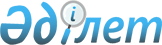 О внесении изменения в постановление Правительства Республики Казахстан от 21 сентября 2006 года № 895
					
			Утративший силу
			
			
		
					Постановление Правительства Республики Казахстан от 19 июня 2009 года № 950. Утратило силу постановлением Правительства Республики Казахстан от 14 апреля 2010 года № 302      Сноска. Утратило силу постановлением Правительства РК от 14.04.2010 № 302.      Правительство Республики Казахстан ПОСТАНОВЛЯЕТ : 



      1. Внести в постановление Правительства Республики Казахстан от 21 сентября 2006 года № 895 "Об утверждении Программы развития специальной экономической зоны "Оңтүстік" на 2007 - 2015 годы" (САПП Республики Казахстан, 2006 г., № 35, ст. 383) следующее изменение: 



      Программу развития специальной экономической зоны "Оңтүстік" на 2007 - 2015 годы, утвержденную указанным постановлением, изложить согласно приложению к настоящему постановлению. 



      2. Настоящее постановление вводится в действие со дня подписания.       Премьер-Министр 

      Республики Казахстан                       К. Масимов 

Приложение         

к постановлению Правительства 

Республики Казахстан    

от 19 июня 2009 года № 950 Утверждена         

постановлением Правительства 

Республики Казахстан     

от 21 сентября 2006 года № 895  

Программа 

развития специальной экономической зоны 

"Оңтүстік" на 2007 - 2015 годы  

Содержание        1. Паспорт Программы 

       2. Введение 

       3. Анализ современного состояния отрасли 

       3.1. Производство хлопка, сырьевой потенциал текстильной промышленности 

       3.2. Производство и потребление хлопка-волокна 

       3.3. Промышленный потенциал текстильной отрасли Казахстана 

       3.4. Производство пряжи 

       3.5. Производство хлопчатобумажных тканей 

       3.6. Отделка тканей 

       3.7. Производство готовых текстильных изделий 

       3.8. Текстильное производство Южно-Казахстанской области 

       3.9. Производственные условия 

       3.10. Производство шелковых тканей и изделий на ее основе 

       3.10.1. Сырьевой потенциал для производства шелка 

       3.10.2 . Состояние отрасли в Казахстане 

       3.11. Производство нетканых текстильных материалов и изделий из них 

       3.11.1 . О классификации технического текстиля. Технические ткани и нетканые материалы 

       3.12 . Производство ковров, ковровых изделий и гобеленов 

       3.12.1 . Производство ковров. Сырьевой потенциал ковровой промышленности 

       3.12.2 . Производство и потребление ковровых изделий 

       3.12.3 . Промышленный потенциал ковровой отрасли Казахстана 

       3.13 . Производство хлопковой целлюлозы и ее производных и высококачественной бумаги из хлопкового сырья 

       3.13.1 . Производство бумаги. Сырьевой потенциал 

       3.13.2 . Производство и потребление бумаги 

       3.13.3 . Промышленный потенциал бумажной отрасли Казахстана 

       3.13.4 . Производство древесной массы и целлюлозы, бумаги и картона 

       3.13.5 . Производственные условия 

       3.14 . Производство изделий из кожи 

       3.14.1 . Сырьевая база 

       3.14.2 . Производство и потребление кожи 

       3.14.3 . Промышленный потенциал кожевенной отрасли Казахстана 

       3.15 . SWOT анализ создания и развития специальной экономической зоны "Оңтүстік" 

       4. Цель и задачи Программы 

       5. Основные направления и механизмы реализации Программы 

       5.1 . Первый этап (2007 - 2009 годы) - строительство инфраструктуры специальной экономической зоны "Оңтүстік" 

       5.1.1 . Развитие инфраструктуры специальной экономической зоны "Оңтүстік" 

       5.1.2 . Строительство и реконструкция коммуникационной инфраструктуры 

       5.1.3 . Проведение презентационных и иных рекламных мероприятий, направленных на ознакомления потенциальными инвесторами возможностей и преимуществ специальной экономической зоны "Оңтүстік" 

       5.2 . Второй этап (2010 - 2012 годы) - строительство предприятий на территории специальной экономической зоны "Оңтүстік" и создание интегрированного сервисно-технологического центра специальной экономической зоны "Оңтүстік" 

       5.2.1 . Отбор инвестиционных проектов, отвечающих целям создания специальной экономической зоны "Оңтүстік" 

       5.2.2 . Строительство предприятий на территории специальной экономической зоны "Оңтүстік" 

       5.2.3 . Создание интегрированного сервисно-технологического центра специальной экономической зоны "Оңтүстік" 

       5.3 . Третий этап (2013 - 2015 годы) - расширение производств и дальнейшее развитие, выход на мировые рынки текстильной продукции 

       5.3.1 . Содействие продвижению текстильных товаров, произведенных на территории специальной экономической зоны "Оңтүстік", на мировые товарные рынки 

       5.3.2 . Осуществление мер, направленных на поддержку текстильных предприятий на территории специальной экономической зоны "Оңтүстік" 

       5.3.3 . Организация системы подготовки и переподготовки кадров 

       6. Необходимые ресурсы и источники их финансирования 

       7. Ожидаемые результаты от реализации Программы 

       8. План мероприятий по реализации Программы развития специальной экономической зоны "Оңтүстік" на 2007 - 2015 годы 

       8.1 . План мероприятий на 2007 - 2009 годы по реализации Программы развития специальной экономической зоны "Оңтүстік" на 2007 - 2015 годы 

       8.2 . План мероприятий на 2010 - 2012 годы по реализации Программы развития специальной экономической зоны "Оңтүстік" на 2007 - 2015 годы  

1. Паспорт Программы Наименование       Программа развития специальной экономической зоны 

                   "Оңтүстік" на 2007 - 2015 годы. 

  

Основание для      Указ Президента Республики Казахстан от 6 июля 

разработки         2005 года № 1605 "О создании специальной 

                   экономической зоны "Оңтүстік"; 

                    постановление Правительства Республики Казахстан 

                   от 25 июня 2005 года № 633 "Об утверждении планов 

                   по созданию и развитию пилотных кластеров в 

                   приоритетных секторах экономики"; 

                    постановление Правительства Республики Казахстан 

                   от 22 июля 2005 года № 770 "О неотложных мерах по 

                   созданию специальной экономической зоны "Оңтүстік" Разработчик        Министерство индустрии и торговли Республики 

                   Казахстан, акимат Южно-Казахстанской области Цель               Развитие текстильной промышленности и 

                   повышение ее конкурентоспособности, позволяющих 

                   создать предпосылки для вхождения Казахстана в 

                   число пятидесяти наиболее конкурентоспособных 

                   стран мира Задачи             Строительство подводящих инженерных сетей, 

                   способствующих эффективному использованию 

                   ресурсов (электроэнергии, газа, воды) 

                   текстильными предприятиями на территории; 

                   строительство, реконструкция коммуникационной 

                   инфраструктуры (автомобильной дороги, железной 

                   дороги, телефонных сетей); 

                   проведение презентационных и иных рекламных 

                   мероприятий, направленных на ознакомление 

                   потенциальными инвесторами возможностей и 

                   преимуществ специальной экономической зоны 

                   "Оңтүстік"; 

                   формирование критериев отбора инвестиционных 

                   проектов, отвечающих целям создания специальной 

                   экономической зоны "Оңтүстік"; 

                   обеспечение строительства вертикально 

                   интегрированных, высокотехнологичных и 

                   экспортоориентированных производств; 

                   содействие продвижению текстильных товаров 

                   произведенных на территории специальной 

                   экономической зоны "Оңтүстік" на мировые товарные 

                   рынки; 

                   осуществление мер направленных на поддержку 

                   текстильных предприятий на территории специальной 

                   экономической зоны "Оңтүстік"; 

                   организация системы подготовки и переподготовки 

                   кадров Срок реализации    Первый этап: 2007 - 2009 годы; 

                   Второй этап: 2010 - 2012 годы; 

                   Третий этап: 2013 - 2015 годы Необходимые        Первый этап (2007 - 2009 годы). Строительство 

ресурсы            инфраструктуры специальной экономической зоны 

и источники        "Оңтүстік" на период с 2007 по 2009 года 

финансирования     планируется за счет республиканского бюджета, 

                   общая сумма затрат составит 7 068,023 млн. тенге: 

                   объекты 2007 года на общую сумму 2 970,546 млн. 

                   тенге; 

                   объекты 2008 года на общую сумму 1 992,936 млн. 

                   тенге; 

                   объекты 2009 года на общую сумму 2 104,541 млн. 

                   тенге. 

                   Второй этап (2010 - 2012 годы). Предполагаемая 

                   сумма вложенных инвестиций иностранными и 

                   отечественными инвесторами на строительство 

                   предприятий текстильной промышленности составит 65 

                   миллиардов тенге. Также будут задействованы 

                   средства АО "Фонд национального благосостояния 

                   "Самрук-Қазына" и средства Южно-Казахстанского 

                   областного бюджета. 

                   Третий этап (2013 - 2015 годы). На маркетинговые 

                   расходы будут в первую очередь затрачены 

                   собственные средства инвесторов, на проведение 

                   мероприятий, направленных на поддержку предприятий 

                   на территории специальной экономической зоны 

                   "Оңтүстік", будут задействованы средства АО "Фонд 

                   национального благосостояния "Самрук-Казына" и 

                   средства Южно-Казахстанского областного бюджета. 

                   Объемы бюджетных средств, необходимых для 

                   реализации Программы, будут уточняться при 

                   формировании республиканского бюджета на 

                   соответствующий финансовый год. Ожидаемые          На первом этапе (период 2007 - 2009 годы) будет 

результаты         (-ут): 

                   завершено строительство современной инфраструктуры 

                   специальной экономической зоны "Оңтүстік" с 

                   освоением 7068,023 млн. тенге, выделенных на эти 

                   цели из республиканского бюджета; 

                   привлечены отечественные и иностранные компании, 

                   желающие инвестировать развитие текстильной 

                   промышленности. 

                   На втором этапе (период 2010 - 2012 годы) 

                   ожидаются: 

                   привлечение отечественных и иностранных инвестиций 

                   в сумме около 65 млрд. тенге на завершение 

                   строительства 15 предприятий текстильной отрасли; 

                   создание около 11 тысяч новых рабочих мест; 

                   увеличение объема внутреннего потребления 

                   хлопка-волокна с учетом импорта хлопка-волокна до 

                   100 тыс. тонн ежегодно; 

                   увеличение посевных площадей под хлопчатник на 90 

                   тыс. га; 

                   повышение доли потребления хлопка-волокна на 

                   внутреннем рынке до 30 % от общего объема 

                   производства. 

                   На третьем этапе (период 2013 - 2015 годы) 

                   ожидаются: 

                   интегрирование текстильной промышленности 

                   Казахстана в мировой рынок; 

                   создание и продвижение торговой марки (бренда) 

                   "Текстиль Казахстана".  

2. Введение 

      Специальная экономическая зона "Оңтүстік" создана Указом Президента Республики Казахстан от 6 июля 2005 года № 1605 "О создании специальной экономической зоны "Оңтүстік" и является системообразующим компонентом пилотного кластера по производству хлопчатобумажной пряжи и ткани в Южно-Казахстанской области. Специальная экономическая зона "Оңтүстік" (далее - СЭЗ "Оңтүстік") создана для привлечения инвесторов в текстильный сектор, перспективный для региона и в целом для Казахстана. 



      Основанием для разработки Программы являются вышеназванный Указ и постановление Правительства Республики Казахстан от 25 июня 2005 года № 633 "Об утверждении планов по созданию и развитию пилотных кластеров в приоритетных секторах экономики". 



      При должной модернизации текстильного оборудования Казахстан в состоянии выпускать продукцию, соответствующую международным стандартам качества. Для достижения этой цели нужны совершенно новые подходы в развитии текстильной промышленности. В связи с тем, что мировая текстильная промышленность перешла на качественно иной уровень производства, возникает необходимость не обновить, а заново воссоздать отечественное текстильное производство, путем внедрения передовых технологий. 



      Текстильное производство является одним из капиталоемких, а текстильное оборудование - одним из самых дорогостоящих. В силу своей специфики строящееся текстильное предприятие выходит на проектную мощность лишь на пятый год после вложения инвестиций, необходимы льготные условия на более долгий период, в данном случае - до 2030 года. 



      Для развития инфраструктуры и создания СЭЗ "Оңтүстік" в Южно-Казахстанской области (далее - ЮКО) выделен земельный участок площадью 200 га, расположенный в Сайрамском районе. Рядом с выбранной местностью проходит железная дорога, линия ЛЭП ВЛ-220, в пяти километрах газопровод высокого давления. Исполнительным органом СЭЗ "Оңтүстік" является Государственное учреждение "Дирекция СЭЗ "Оңтүстік" (далее - ГУ "Дирекция СЭЗ "Оңтүстік"), учрежденное акиматом ЮКО. Южный Казахстан является единственным регионом Казахстана, где выращивается хлопок, являющийся основным сырьем для текстильной промышленности. Рентабельность хлопка, подходящие природно-климатические условия являются стимулом расширения посевных площадей и повышения урожайности. 



      Привлечение иностранных инвестиций является одним из приоритетных направлений программы развития СЭЗ "Оңтүстік", где создаются льготные условия для привлечения отечественных и иностранных инвестиций. 



      Программа с учетом изменчивости международного текстильного рынка определяет стратегический подход в оценке инвестиционных предложений, развития инфраструктуры, определения приоритетов и оценочных критериев в предоставлении доступа отечественным компаниям и иностранным инвесторам.  

3. Анализ современного состояния отрасли  

3.1. Производство хлопка. Сырьевой потенциал 

текстильной промышленности 

      В Казахстане хлопчатник выращивается только в Южно-Казахстанской области, так как только здесь имеются необходимые климатические условия для его возделывания: обилие солнечного света, наличие плодородной орошаемой земли, а также поливной воды и трудовых ресурсов. Необходимо отметить, что рентабельность производства хлопка выше, чем по некоторым другим культурам. 



      Если за последние 14 лет общие посевные площади сельскохозяйственных культур области имели тенденцию снижения, то в отношении хлопчатника наблюдалась противоположная картина, площадь которой за период с 1991 года увеличилась с показателя 116 тыс. га на 80 % (88 тыс. га) и по состоянию на 2005 год составила 204 тыс. га. 



      Хлопчатник выращивается в 8 районах и 2 городах из 15 районов и городов области. Основные площади хлопчатника размещены в Мактааральском районе ЮКО, на долю которого приходится от 65 до 75 % от общеобластных посевов, где сосредоточено свыше 42 % орошаемой пашни области, намного выше обеспеченность водными ресурсами, значительно лучше природные условия выращивания хлопчатника, большая концентрация хлопкоочистительных заводов, площадь отведенная под хлопчатник, по состоянию на 2005 год составляла 117,8 тыс. га. 



      В 2005 году валовой сбор урожая хлопка-сырца в области составил 464 тыс. тонн при средней урожайности 23,1 центнера с 1 га, что незначительно отклоняется от показателя 2004 года 466 тыс. тонн и на 104 тыс. тонн превышает валовой сбор по 2003 году в 360 тыс. тонн. В целом за период с 2000 по 2005 года объемы валового сбора хлопка-сырца в целом сохраняли тенденцию роста, показатели валового сбора составили в 2000 году - 287 тыс. тонн, в 2001 году - 402 тыс. тонн, в 2002 году - 416 тыс. тонн, в 2003 году - 360 тыс. тонн, 2004 году - 466 тыс. тонн, в 2005 году - 464 тыс. тонн. 



      На урожайность хлопчатника оказывают влияние множество факторов: почвенно-климатические условия; рациональный водный режим; используемые механизмы средств борьбы с инфекционными болезнями растений, сорняками и вредителями; комплекс и качество проводимых оросительных работ; уровень, кратность и сбалансированность минерального питания; используемые агрохимические приемы; соблюдение основных требований технологии возделывания, уборки и послеуборочной обработки почвы. 



      В объеме валовой продукции растениеводства хлопок-сырец составляет более 50 %. В Казахстане возделываются относительно скороспелые сорта хлопчатника: "С-4727", "С-6524", "Юлдуз". Также районированы и внедрены новые сорта "Мактаарал - 3044" и "Мактаарал - 3031". Выход волокна из семян этих сортов достигает 36 %, масса коробочки 6,5 - 6,8 грамм. Элитным семеноводством хлопчатника в области занимается 6 хозяйств. 



      Получаемый в Казахстане хлопок относится к средневолокнистым видам хлопкового волокна. 80 % валового сбора хлопка-сырца приходится на крестьянские хозяйства. Кроме хлопкового волокна продуктами переработки хлопка-сырца являются семена (получают масло, шрот, шелуху), линт, хлопковый пух. Стебли и створки хлопчатника используются в качестве топлива. Сопутствующие отрасли хлопково-текстильного сектора могут быть представлены субъектами маслобойной, целлюлозной, пищевой, комбикормовой и иных промышленностей. 



      Также немаловажным фактором расширения сырьевой базы является освоение площадей Кызылкумского массива под посевы хлопчатника, предполагается освоение около 90 тыс. га.  

3.2. Производство и потребление хлопка-волокна 

      В ЮКО действует 21 завод, производящий хлопок-волокно, суммарная проектная мощность переработки заводов составляет более 770 тыс. тонн хлопка-сырца, 12 из них расположены в Мактааральском районе основной хлопковой зоне ЮКО, остальные - в гг. Шымкенте и Туркестане, в Шардаринском, Сарыагашском, Ордабасынском и Отырарском районах. Использование среднегодовой мощности достигает 40 - 45 тыс. тонн хлопка-сырца. Мощности хлопкозаводов загружены лишь на 60 %, что дает возможность при расширении сырьевой базы без строительства дополнительных перерабатывающих мощностей переработать прирост объемов производства хлопка-сырца. 



      Цена на внутреннем рынке зависит от конъюнктуры цен на мировом рынке хлопка, барометром мировых цен на хлопок являются котировки индекса, публикуемые Агентством Cotton Outlook LTD (Великобритания, Ливерпуль). Колебания котировки индекса в период осуществления сбора урожая или до него влияют на рыночную цену хлопка на внутреннем рынке. 



      В процессе переработки хлопка-сырца осуществляется джинирование (очистка хлопка) и грединг (сортировка и оценка волокна). Сегодняшнее состояние процессов джинирования и грединга отражает недостаточный уровень переработки. Оборудование, используемое предприятиями требует постоянной технической поддержки (большинство было построено в 1970 - 1980-х гг.). Продуктивность и скорость переработки хлопка низкая. Грединг является одним из основных в производстве хлопка-волокна, так как при проведении данного процесса происходит оценка качества хлопка (длина, сила, плотность, цвет волокна, и содержание мусора и короткого волокна) и соответственно его цена. Возникает необходимость повышения стандартов процесса грединга для развития хлопковой отрасли, ее способности конкурировать на мировом рынке, что обуславливает необходимость строительства сети современных лабораторий по качеству, оснащенным современной техникой по оценке качества хлопка-волокна. 



      Доля Казахстана в объеме мирового производства хлопкового волокна по состоянию на 2003 год составляла 0,65 % от 20,5 млн. тонн общемирового производства, по состоянию на 2005 год доля Казахстана в объеме мирового производства хлопкового волокна выросло до 0,75 %. 



      Рост объемов мирового потребления волокна определяется двумя основными факторами: ростом мировой экономики и ростом населения. 



      При анализе потребления волокна по типам, видно преимущество двух основных типов: хлопка-волокна и синтетических волокон. Потребление шерстяных целлюлозных волокон было неизменно, в будущем также не ожидается рост, в основном по причине высокого уровня цен по сравнению с ценами на хлопок и синтетику. 



      Также необходимо отметить, что в связи с ростом мировых цен на нефть будет неуклонно дорожать и сырье для производства синтетических волокон, что приведет к росту конкурентных преимуществ хлопка-волокна и к росту потребления хлопка-волокна и его доли в общей массе потребления волокон. 



      Хлопок-волокно является основной экспортной продукцией экономики области. Доля хлопкового волокна в экспорте области из года в год увеличивается, и по итогам последних лет составила 45 - 49 %. Больший эффект экономика приобретает при переработке на месте хлопка-волокна и получения конечной продукции. 



      По расчетам в ценах 2005 года из: 



      1) 330 тонн хлопка-сырца получается 100 тонн хлопка-волокна, стоимость 100 тонн хлопка-волокна составляет 120 тыс. долларов США; 



      2) 100 тонн хлопка-волокна получается 90 тонн кардной пряжи, стоимость 90 тонн пряжи составляет 211 тыс. долларов США; 



      3) 90 тонн кардной пряжи получается 600 тыс. м 2 ткани, стоимость 600 тыс. м 2 ткани (при погонном метре размером 1 х 1,4) составляет 634 тыс. долларов США; 



      4) 600 тыс. м 2 ткани получается 170 тыс. швейных изделий, стоимость 170 тыс. швейных изделий составляет 952 тыс. долларов США.  

3.3. Промышленный потенциал текстильной отрасли Казахстана 

      Текстильная промышленность Республики Казахстан представляет собой группу предприятий, занятых переработкой натуральных и синтетических волокон в пряжу и ткани. Согласно Общему Классификатору видов Экономической деятельности Республики Казахстан (ОКЭД), текстильное производство должно быть представлено 7 видами и 20 подвидами экономической деятельности. В связи с упадком отрасли многие производственные направления перестали существовать, закрылись. К примеру, отсутствуют такие направления деятельности как производство швейных ниток, крашение волокон и пряжи, отбеливание, крашение, набивка и отделка тканей, производство трикотажного полотна и прочие. 

      Виды экономической деятельности в сфере текстильной, 

  трикотажной и кожевенной промышленности Республики Казахстан       (по данным АО "Центр маркетинга и аналитических исследований" и ТОО "Казконсалтгрупп") 



      Для текстильной промышленности Казахстана характерно следующее: 



      отрасль представлена текстильными швейными предприятиями, построенными в советское время; 



      низкий уровень технической оснащенности предприятий; 



      обновление и рост отрасли: за последние 2-3 года построены современные предприятия - АО "Меланж"; АО "Ютекс"; ТОО "Альянс Казахский Русский Текстиль"; ТОО "Нимекс Текстайл". 



      На сегодняшнем этапе, удельный вес текстильной и швейной промышленности в общем объеме валового производства страны - 0,4 %, в объеме промышленного производства - 1,3 %. 



      В развитых странах, таких как Германия, Франция и Соединенные Штаты Америки (далее - США), доля текстильной и легкой промышленности в объеме промышленного производства равна 6 - 8 %, в Италии - 12 %. Это позволяет им сформировать 20 % бюджета, а также обеспечить наполнение внутреннего рынка на 75 - 85 % продукцией собственного производства. 



      Текстильная и швейная промышленность Республики Казахстан покрывает лишь 10 % потребности внутреннего рынка. В то время как для формирования экономической безопасности страны объем внутреннего производства должен как минимум удовлетворять 30 % внутреннего спроса. 



      Казахстан обладает хорошим масштабом рыночных возможностей, как для развития текстильной индустрии, так и отдельно взятого сектора хлопково-текстильной промышленности региона.  

3.4. Производство пряжи 

      По прогнозам аналитиков Международного Консультативного Комитета по Хлопку доля развивающихся стран в производстве хлопчатобумажной и химической пряжи увеличится до 80 % к 2008 году. Среди развивающихся стран на долю Китая приходится львиная доля 25,28  % мирового производства. 



      Практически весь объем производимого хлопка-волокна в Казахстане (более 90 %) ориентирован на экспорт. Менее 10 % хлопка используется в производстве суровых видов пряжи и тканей такими хлопкопрядильными предприятиями как: ОАО "Ак жіп", ТОО "Almaty Cotton Plant", TOO "Альянс Казахский Русский Текстиль", АО "Меланж", АО "Ютекс". 



      По данным Ассоциации предприятий легкой промышленности в Республике Казахстан наметилась динамика роста производства пряжи. Так в 2000 году была произведена 1 тыс. тонна хлопчатобумажной пряжи, а в 2005 году 4,5 тыс. тонн. 



      Средний выход пряжи из хлопка-волокна - 88 %, остальные 12 % - это отходы (угары - 7 %, "обрат" - 5 %). Основная область применения пряжи: производство тканей, трикотажных и чулочно-носочных изделий. Для производства более тонкой пряжи требуется длинноволокнистый хлопок. 



      97 - 99 % пряжи предназначены для использования в производстве тканей предприятиями текстильной промышленности. 1 - 3 % пряжи используется предприятиями других промышленностей.  

3.5. Производство хлопчатобумажных тканей 

      На рынке хлопчатобумажных тканей произошло увеличение производства в странах Азии, Латинской Америки, а также в странах СНГ. В тоже время спад производства наблюдался в странах Центральной и Восточной Европы и развивающихся странах Африки. 

      В Казахстане доля хлопчатобумажных тканей в объеме производства тканей из натуральных и химических волокон составляет более 80 %. По данным Ассоциации предприятий легкой промышленности наметилась динамика роста производства хлопчатобумажных тканей. Так в 2000 году в республике было произведено 6,8 млн. м 2 хлопчатобумажных тканей, а в 2005 году - 19,1 млн. м 2 . 



      Номенклатуру составляют: 



      суровые неотбеленные хлопчатобумажные ткани, с поверхностной плотностью не более 200 г/кв. м; 



      медицинская марля; 



      отбеленные ткани, с поверхностной плотностью не более 200 г/кв. м; 



      прочие ткани с поверхностной плотностью более 200 г/кв. м (кроме тканей из пряжи различных цветов). 



      Объем импорта тканей остается значительным, примерно 71 % тканей завозится из России. 



      В Республики Казахстан данная часть производственной цепочки на сегодняшний день слабо развита. Присутствуют только три компании, занимающиеся выпуском хлопчатобумажных тканей: ТОО "Almaty Cotton Plant", TOO "Альянс Казахский Русский Текстиль", АО "Меланж". Пока четко не определены сегменты специализации существующих компаний. Текстильное оборудование для производства тканей является не очень гибким и не так легко перестраивается, поэтому очень важно понимание тенденций изменения рынка, и в связи с этим определение сегмента и рынка.  

3.6. Отделка тканей 

      Слабо развит сектор предприятий, осуществлявший отделку тканей. Тем не менее, с развитием производства хлопчатобумажных тканей будет восстановлен и данный сегмент хлопково-текстильной отрасли страны. По предварительным оценкам данный сегмент может быть достаточно прибыльным и не требует таких больших инвестиций в оборудование. Развитие данного сегмента имеет большое значение для создания более конкурентоспособной текстильной отрасли. Текстильная промышленность Шри-Ланки достигла больших успехов, развивая именно этот сегмент производственной цепочки. Не имея достаточно развитой текстильной промышленности, Шри-Ланка сконцентрировала строительство кластера на покраске, печати и отделке. Достигнув высоких результатов в качестве, дизайне и скорости покраски, печати и отделке, текстильный кластер Шри-Ланки стал конкурентоспособен на мировом рынке. 



      Опыт Шри-Ланки и других стран, применивших данный путь развития кластера, будет применен в процессе отбора инвестиционных проектов и строительства предприятий текстильной промышленности на территории СЭЗ "Оңтүстік".  

3.7. Производство готовых текстильных изделий 

      Рынок готовых изделий может быть представлен широким ассортиментом белья, трикотажных изделий, одежды, ковровых изделий и прочими товарами повседневного спроса, сезонного спроса или длительного использования. Естественно, что хлопок может быть представлен в продуктах конечного спроса как сырьевой элемент. Отсутствие в Казахстане полного цикла производства тканей, используемых в производстве готовых текстильных изделий конечного использования, приводит к снижению производства готовых текстильных изделий, высокой их себестоимости и росту объемов импорта. Так, доля импорта одеял и пледов в объеме текущего потребления в отдельные годы достигает 90 % (из них китайского производства - 53 %, российского - 10 %), свитеров и джемперов - 83 %, ковров - 97 %, одежды из трикотажного полотна - 46 %, белья постельного - 12 %. 



      70 - 80 % предприятий текстильной и швейной промышленности Казахстана работает на рынке одежды, в основном ориентируя свой ассортимент для нужд силовых структур и выпуска спецодежды. 



      В ЮКО данный сегмент производственной цепочки не развит. В области существует компания "Восход", которая ранее была крупным производителем готовых изделий из ткани, в настоящее время предприятие работает только по государственным заказам, а также производит униформу и спецодежду для нефтегазовых компаний. 



      Сегменту присущи такие проблемы, как устарелое оборудование, незнание мировых тенденций, нехватка профессиональных кадров, нелегальный и не декларируемый импорт готовой продукции, низкокачественная производимая продукция.  

3.8. Текстильное производство Южно-Казахстанской области 

      В настоящее время в Южно-Казахстанской области работают несколько новых предприятий, вложивших средства в модернизацию существующих и строительство новых текстильных производств. 



      ТОО "Альянс Казахский Русский Текстиль" - совместное предприятие, в которое входят казахстанская хлопковая компания ТОО "Мырзакент" и российская корпорация "Русский Текстиль" (крупнейший российский текстильный холдинг). Проектная мощность нового производства планируется на уровне 15 млн. кв. метров ткани в год. 



      АО "Ютекс" - предприятие по переработке хлопка-волокна, плановая мощность выпуска составляет около 6 тысяч тонн хлопчатобумажной пряжи в год, которая идет на продажу на Украину, Россию и на местный рынок. 



      АО "Меланж" - хлопкопрядильная фабрика, выпускающая хлопчатобумажную пряжу с использованием местного сырья. Производственная мощность предприятия оценивается, в среднем, в 2,5 тыс. тонн пряжи в год. Продукция продается по Казахстану, России, Турции.  

3.9. Производственные условия 

      Текстильная промышленность Казахстана имеет хорошую базу для дальнейшего развития, учитывая низкие производственные затраты, близость сырьевых регионов (Южный регион Казахстана, Узбекистан, Туркменистан, Таджикистан), близость потенциальных рынков сбыта текстильной продукции (страны Западной, Восточной Европы, Азиатско-тихоокеанского региона, Ближнего востока, также и страны СНГ). 



      Затраты на рабочую силу в текстильной промышленности на юге Казахстана близки к 0,94 долларов США за час работы оператора. Это ниже, чем затраты в Турции, но выше, чем в Китае, Индии и Пакистане. 



      Основные затраты на вспомогательное сырье и ресурсы ниже, чем у стран основных конкурентов по текстилю и одежде. 



      Ресурсный принцип реализуется наличием в регионе: 



      сырья для производства; 



      перспективы развития транспортной и производственной инфраструктуры, в связи с ускоренным экономическим развитием региона; 



      избытка трудовых ресурсов.  

3.10. Производство шелковых тканей и изделий на ее основе  

3.10.1. Сырьевой потенциал для производства шелка 

      Природно-почвенные климатические условия Юга Казахстана благоприятствуют для выращивания тутового дерева, основной кормовой базы шелковицы. При закладке 500 га новых более продуктивных плантации в специализированных шелководческих комплексах на третий год можно получать до 250 тонн сырого кокона. 



      При посадке тутовых деревьев в населенных пунктах пройдет мероприятие по озеленению, появится потребность в рабочей силе, повысятся экономическое и социальное значение сельской местности, поскольку позволяет быстро создать рабочие места, и станет препятствием в оттоке молодежи в город. 



      ТОО "А.Л.М.", расположенный на территории Сарыагашского района, с 2001 года занимается выращиванием тутовых деревьев, начаты работы по вскармливанию грены, переработки коконов и занято возрождением и развитием шелководческой индустрии и кустарного производства шелка. 



      На сегодняшний день в Южно-Казахстанской и Жамбылской области посажено более 200 тыс. саженцев тутового дерева, и имеет возможность предоставить 1,2 млн. саженцев.  

3.10.2. Состояние отрасли в Казахстане 

      В Средней Азии пытались заниматься выкормкой шелкопряда на промышленной основе, строили специальные типовые червоводни. Но так как население привыкло выкармливать шелкопряды в своих жилых помещениях и получали хорошие доходы, вследствие чего у населения была большая заинтересованность в их выращивании, выкормка шелкопряда в централизованных червоводнях не получила широкого распространения, а снижение производства коконов происходит по следующим причинам: 



      1. потеря партнеров в связи с распадом СССР 



      2. низкая несвоевременная оплата за выращенные коконы 



      По состоянию на 1.01.1990 года в Южных областях Казахстана шелководством занимались 61 хозяйств, в том числе 37 колхозов и 24 совхоза с общей площадью 1862,9 га, плантации шелковицы и 2095,4 тыс. штук насаждений тутовых деревьев. Валовой сбор сырых коконов составлял 280 тонн. 



      Научно-исследовательская и селекционно-племенная работа по выращиванию грен и их производство проводилась в Узбекистане. 



      В Казахстан грены завозились с Узбекистана в коробках по 29 грамм, где проводились самые трудоемкие процессы по выращиванию и откорм их в течений 24 - 30 дней. Полученные коконы централизовано отправлялись в Таджикистан, где они перематывались в нитки, затем в города Москва и Черкасс для дальнейшего получения шелковой ткани. 



      На сегодняшний день в Казахстане производства шелка и химических волокон нет, но существуют текстильные предприятия, продукция (ткани, в основном технического назначения, нетканые материалы, ковры, и пр. текстильные изделия) которых изготавливается из синтетических и искусственных нитей и волокон. 



      В Казахстане потенциальную емкость рынка тканей можно оценить в 841,8 млн. кв. м. 



      Потенциал рынка по видам тканей следующий: 



      хлопчатобумажные ткани - 590,6 млн. кв. м.; 



      шерстяные ткани - 47,8 млн. кв. м.; 



      шелковые ткани - 145,0 млн. кв. м.; 



      льняные ткани - 58,3 млн. кв. м. 

      Оценка потенциала рынка тканей Республики Казахстан 

       1. Утверждены в Российской Федерации и используются применительно к Казахстану. 



      2. Рассчитывается путем умножения рациональной нормы потребления на общую численность населения Республики Казахстан. 



      Основные центры шелководства - Китай, Япония, Индия, Корея, Таиланд, Иран и Турция. Там выращивают миллионы и миллионы гусениц шелкопряда, которые питаются свежесорванными листьями своего растения-хозяина - белой шелковицы (Morus alba). Для получения 3 кг шелковой нити необходимо скормить гусеницам листву примерно с 30 шелковиц. 



      Шелк состоит из протеинов тутового шелкопряда. Существует 5 основных видов шелка высокой коммерческой значимости. Эти виды получают от разных видов шелкопрядов. Основные виды шелка - это малбери, туссар из нити дубового шелкопряда, муга и эри. В противовес шелку сорта малбери или тутовому шелку, остальные сорта обычно называют обобщенно - нетутовые сорта шелка. 



       Достоинства шелка : шелковые нити отличаются высокой упругостью, несминаемостью, мягкие и шелковистые на ощупь, быстро впитывают влагу. 



      Мировое производство шелка ничтожно мало по сравнению с другими волокнами и составляет всего 60 тысяч тонн в год. Со времен глубокой древности основным сырьем для получения шелка был натуральный шелк. Его получали из кокона тутового шелкопряда. Родина шелка - Китай. Китай и в настоящее время занимает первое место по валовому сбору шелка-сырца. Советский Союз занимал третье место. Основные районы шелководства на территории СНГ: Средняя Азия, Закавказье, Молдова, Украина. 



      На долю самого ценного шелка тутового шелкопряда приходится 90 % всего мирового производства натурального шелка. 



      К настоящему времени доля натурального шелка в балансе шелковой промышленности снизилась и составляет менее 3 %. Ведущее место в шелковой промышленности занимают ткани, вырабатываемые из искусственных и синтетических волокон. 



      Азия является мировым лидером в шелковой индустрии, т.к. в этом регионе производится 90 % мировой шелковой продукции. Хотя более 40 стран имеют шелковое производство, самый большой объем продукции приходится на Китай и Индию, за которыми следуют Япония, Бразилия и Корея.  

3.11. Производство нетканых текстильных материалов 

и изделий из них 

      Нетканые материалы - полотна и изделия, изготовляемые из волокон, нитей или (и) других видов материалов (текстильных и сочетаний их с не текстильными, например, пленками) без применения прядения и ткачества. 



      Нетканые материалы вырабатывают из натуральных (хлопковых, льняных, шерстяных) и химических (например, вискозных, полиэфирных, полиамидных, полиакрилонитрильных, полипропиленовых) волокон, а также вторичного волокнистого сырья (волокна, регенерированные из лоскута и тряпья) и коротко-волокнистых отходов химической и других отраслей промышленности. 



      Различают нетканые материалы типа тканей (прошивные, иглопробивные, клееные, комбинированные) и ватины (прошивные, иглопробивные, клееные), а также бытового и технического назначения. 



      Технология производства любого нетканого материала включает в себя несколько этапов, начиная с подготовки сырья и заканчивая дополнительной отделкой нетканых материалов. Два обязательных этапа - формование собственно полотна и последующее скрепление составляющих его волокон. Четвертый этап может включать в себя - пропитку специальными составами, окрашивание и пр. 



      Производство нетканых материалов - одна из немногих подотраслей легкой промышленности, в течение последних лет сохраняющая положительные темпы производства. При дальнейшем развитии швейной промышленности России и увеличении выпуска высококачественных швейных изделий, увеличивается спрос на разнообразные прикладные изделия и утеплители из нетканых материалов. В настоящее время выпускают нетканые прокладочные иглопробивные полотна для швейной промышленности, клееные объемные утеплители. Разработаны нетканые материалы, используемые в качестве прокладочных для одежды пожарных, спецодежды персонала, работающего в условиях, требующих защиты от повышенных температур, кислотозащитные нетканые материалы для спецодежды, защищающей от паров и мелких капель концентрированных кислот и сильнодействующих ядовитых веществ. 



      Начиная с 1997 года, отмечается рост мирового рынка нетканых материалов в секторе бытовых протирочных полотен. 



      Объемы производства нетканых материалов растут гораздо более высокими темпами, чем объемы производства в других секторах текстильной промышленности, и при этом сохраняют устойчивую тенденцию к дальнейшему росту. Специфические свойства нетканых материалов позволяют широко использовать их не только в качестве заменителей некоторых тканей, но и создавать материалы с принципиально новыми эксплуатационными свойствами, которые не могут быть обеспечены классическими способами производства текстильной продукции. 



      Сегодня нетканые материалы являются одним из важнейших и наиболее перспективных видов текстильной продукции. Объемы их производства во всем мире растут более быстрыми темпами, чем объемы производства в традиционных областях текстильной индустрии и при этом сохраняют устойчивую тенденцию к дальнейшему росту. Так, за последние 10 лет, выпуск нетканых материалов в мире вырос более чем в 2 раза. Это обусловлено тем, что цикл производства нетканых материалов от получения волокнистого сырья до выпуска готовых изделий в несколько раз короче технологии выработки классических видов текстиля и не требует масштабных денежных средств, а широчайшая гамма подчас уникальных свойств позволяет применять их в самых разных сферах человеческой деятельности. Приведем хрестоматийный пример, который позволяет сопоставить эффективность производства тканей и нетканых материалов. Нетканое полотно типа байки в 1,5 раза дешевле тканого полотна, а производительность труда при его получении в 3 раза выше. Средняя производительность ткацкого станка - 5, а у некоторых современных линий для выработки нетканых полотен - более 300 п. м/ч. Немаловажным фактором, определяющим более низкую себестоимость нетканых полотен по сравнению с тканью и трикотажем, является возможность использования для их получения коротких (2 - 10 мм), непригодных для прядения волокон, а также отходов прядильного производства. Создание высокопроизводительных технологий получения нетканых материалов с одновременным приданием специальных свойств и постоянная востребованность их в самых разных сферах экономики также способствует быстрому развитию подотрасли. В настоящее время выпускаются нетканые материалы как одноразового, так и многоразового использования. Они могут сочетать в себе эластичность, мягкость и прочность; служить как дренажные, мембранные и фильтровальные материалы. Им можно придать свойства водонепроницаемости (или, наоборот, повышенной впитывающей способности), негорючести, бактериостатичности и др. 



      Производство нетканых материалов в мире. 



      До недавнего времени производство нетканых полотен было сосредоточено в основном в США, Западной Европе и Японии. В конце XX в. этот список пополнился странами Азии, причем развитие производства в них идет намного более быстрыми темпами. Если прирост выпуска продукции в промышленно развитых странах составляет в среднем 5 - 7 %, то в странах Азии - 10 %, а в странах Среднего Востока этот показатель достигает 16 %. По данным "Texstilpress/Легпром" (Украина), в начале XXI в. около 90 % мирового производства нетканых материалов обеспечивают 17 стран. Они же и приносят 90 % мирового валового социального дохода. Аналитики прогнозируют, что в 2006 г. производство нетканых материалов увеличится до 5,23 млн. т. На мировом рынке доли основных производителей нетканых материалов распределяются следующим образом: на США приходится 36 %, на Европу - 34 %, на Азию - 21 %. Особенно динамично развивается производство нетканых материалов в Китае, где объем их выпуска достигает 50 % уровня стран ЕС. По прогнозам экономистов, к 2010 г. выпуск нетканых материалов в Китае составит не менее 1 млн. т. Такие высокие темпы роста достигнуты, прежде всего, благодаря высокопроизводительному оборудованию, ввозимому в Китай из Западной Европы. Российский рынок нетканых материалов Начало широкого производства нетканых материалов в СССР приходится на 1960 - 1970-е гг. Первые нетканые материалы производились валяльно-войлочным, вязально-прошивным и клеевым способом. Предназначались они главным образом для швейной промышленности и применялись при изготовлении изделий бытового назначения. Помимо отечественного оборудования, советские предприятия использовали и более передовые, и производительные машины (в основном для механических способов производства), созданные в странах социалистического лагеря: "Малимо", "Маливатт", "Малиполь" (ГДР), "Арахне" (Чехословакия), "Бефама" (ПНР), "Аралине" (СССР - Чехословакия). На 1980-е и начало 1990-х гг. приходится расцвет отрасли. Общий объем выпуска нетканых материалов к 1990 г. составлял около 1315 млн. м. Рекордный объем производства статистики зафиксировали в 1995 г. - 3000 м 2 . Однако столь резкий подъем производства был не от хорошей жизни: с 1970-х гг. из-за дефицита хлопчатобумажных тканей тканые текстильные полотна, применяемые для технических целей, приходилось заменять неткаными материалами. В это время их ассортимент значительно расширился за счет использования химических волокон, внедрения новых способов их формирования, а области применения уже включали автомобилестроение, геотекстиль, медицину, пищевую промышленность. Производство нетканых материалов осуществлялось уже не в условиях текстильных предприятий, а на вновь построенных по всей территории СССР специализированных фабриках (Бориславской, Сыктывкарской, Кзыл-Ординской, Туймазинской, Кишиневской, Масиской и др.) с объемом выпуска по 100 млн. м 2 в год каждая. Нетканые полотна на этих предприятиях производились клеевым способом Фабрики-новостройки были оснащены импортным оборудованием ведущих западноевропейских фирм, таких как "Брюкнер", "Хергет", "Кюстерс", "Асслен" и др. С распадом СССР произошел резкий спад производства: выпуск нетканых материалов сократился почти в 15 раз. Однако этот этап длился сравнительно недолго. 



      На первом месте по уровню производства занимают нетканые материалы, используемые в качестве основы под полимерные покрытия (линолеум, столовую клеенку, мягкую кровлю, обои, протирочные материалы, прокладочные полотна для швейной промышленности). На втором месте - геотекстиль и агротекстиль. Третье место занимают тепло- и звукоизоляционные материалы для автомобилей, трубопроводов, промышленных сооружений и жилых зданий. Доля фильтровальных, медицинских, санитарно-гигиенических изделий в сумме не превышает 20 %. Выпуск нетканых изделий медицинского назначения, широко используемых в зарубежной лечебной практике и вытеснивших традиционные бинты и вату, у нас до сих пор чрезвычайно мал.  

3.11.1. О классификации технического текстиля. 

Технические ткани и нетканые материалы 

      Быстрое развитие всех отраслей промышленности, характерное для нашего времени, расширяет границы применения текстильных материалов для технических целей. 



      Технический текстиль (нетканые материалы и технические ткани) обеспечивает жизнедеятельность стратегически важных отраслей промышленности: черной и цветной металлургии, строительной индустрии, автомобильной и пищевой промышленности, авиакосмического комплекса, нефте- и газоперерабатывающей промышленности, швейной и обувной отраслей, кроме того, он не заменим в изделиях, предназначенных для медицины, гигиены и экологии. 



      Важность технического текстиля трудно переоценить потому, что области применения его практически безграничны. 



      Однако для дальнейшего развития технического текстиля, более глубокого его изучения, унификации работ по оценке качества и свойств материалов и продукции данной подотрасли крайне важно наличие четкой классификации. 



      До сих пор в мире не существовало общепринятой системы классификаций технического текстиля и нетканых материалов. 



      Одним из принципов классификации можно считать разделение по составу, то есть выработан материал из натуральных или химических волокон. Другой принцип предложили организаторы крупнейших международных выставок по данной тематике - "Мессе Франкфурт". За основу в данном случае берется не тип материала или изделия, а область его применения. Таким образом, один и тот же материал может относиться сразу к нескольким ключевым областям применения обычного и технического текстиля. Технический текстиль - наиболее динамично развивающаяся подотрасль текстильной промышленности во всем мире. Однако в каждой стране существует свой подход к тому, что относить к техническому текстилю. До 1993 года страны Западной Европы не имели единой классификации технического текстиля. С объединением Европы работа по созданию единой системы классификации и учета продукции, относимой к техническому текстилю, заметно активизировалась. 



      В настоящее время в странах ЕС и (США) в понятие технического текстиля включается все, что не относится напрямую к продукции, используемой для производства одежды бытового назначения, постельного белья и предметов интерьера. 



      В России же со времен СССР к техническому текстилю относили только тяжелые технические ткани, сита, технический шелк , технические сукна и льняные технические ткани. 



      В СССР (России) никогда не относили к техническому текстилю продукцию для производства обмундирования и амуниции для силовых структур, защитной и спортивной одежды, а также многое, многое другое. Те же принципы учета сохранились в России и по сей день. Если же использовать западную классификацию технического текстиля, то его доля в общем объеме производимой в России текстильной продукции будет составлять, согласно экспертному опросу, 25 - 30 %. 



      В соответствии с доминирующим методом классификации сегодня в России к техническому текстилю, как и прежде, относят: тяжелые технические ткани и технический шелк.  

3.12. Производство ковров, ковровых изделий и гобеленов  

3.12.1. Производство ковров. Сырьевой потенциал ковровой 

промышленности 

      Основным материалом, необходимым для каждого текстильного изделия является волокно. Все волокна можно разделить на две группы - натуральные (встречающиеся в природе в том или ином виде) и синтетические (изготовленные человеком). 



      1. Природные волокна 



      животного происхождения (шерсть, шелк) 



      растительного происхождения (хлопок, джут, кокос) 



      минеральные (асбест, ныне запрещенный материал) 



      2. Синтетические волокна 



      на основе растительного сырья (вискоза, резина) 



      на основе минерального сырья (стекловолокно, металлическое волокно) 



      синтетические (полиамидные, полипропиленовые, полиэфирные, полиакриловые ацетатные волокна). 



      В настоящий момент наиболее широко используются для производства ковров полиамидное волокно (РА) или нейлон, полипропиленовое волокно (РР), а также шерсть. Хлопок, полиакрил (РАС), полиэфир, или как его часто называют, полиэстр (PES), и вискоза используются в значительно меньших объемах. 



      Основным текстильным сырьем в производстве ковров является шерсть. Однако состояние дел в овцеводстве и производстве шерсти катастрофическое. Несмотря на имеющиеся в республике благоприятные условия для развития овцеводства (естественные, пастбища составляют свыше 180 миллионов гектаров), а также наличие государственной программы по развитию данной отрасли, процесс постепенной деградации, начавшийся в 1992 году, не ослабевает. 



      Так, за период 1992 - 2006 годов поголовье овец в республике сократилось с 39,6 миллиона до 12,35 миллиона голов. При этом ежегодный выпуск шерсти снизился с 25 до 7,09 тысяч тонн. 



      На сегодняшний день доля породистых овец от всего поголовья составляет всего лишь 4,5 процента. При этом преобладают овцы мясного и каракульного направления. 



      В сфере переработки сырья дела обстоят еще хуже. К примеру, в республике перерабатывается не более 3 % шерсти и шкур, в то время как 97 % вышеуказанного сырья вывозится за рубеж, в основном, в Китай. В результате, в настоящее время производство обуви в Казахстане по сравнению с 1992 годом снизилось почти в 220 раз - с 54 миллиона пар до 250 тысяч пар в год. 

        Производство шерсти (овечья) мытая обезжиренная 

        некарбонизированная, не подвергнутая кардо- или 

                     гребнечесанию, тонн 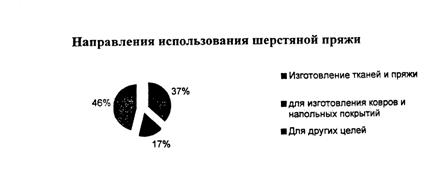  

3.12.2. Производство и потребление ковровых изделий 

      Промышленное производство ковровых изделий началось в Казахстане в июле 1936 года. В Алма-Ате при облпромсоюзе была организована корпоративно-промысловая артель "Ковровщица" для выработки ручных ковров и строчевышитых изделий. 



      В 1992 году ковровая фабрика была преобразована в акционерное общество "Алматы Кілем". 



      На сегодняшний день АО "Алматы Кілем" - единственный крупный производитель ковров и ковровых изделий в Казахстане. За 72 года компания трижды модернизировалась. Предприятие осуществляет полный производственный цикл: производство шерстяной пряжи, подготовка пряжи к ткачеству, ткачество и отделка готовой продукции. Основной ассортимент - ковры из натуральных компонентов: шерсть, хлопок, лен и джут, поверхностной плотностью от 260,400 до 500,000 узлов на 1 м основы. 



      В производстве ковров используются натуральные волокна. Освоено производство ковров с высокой плотностью ворсовой поверхности с использованием акриловой пряжи. 



      По сравнению с прошлыми годами очень изменился ассортимент изделий: ковры теперь вырабатываются разных размеров от небольших сувенирных до огромных напольных, варьируется цветовая гамма, оперативно обновляются рисунки. 

          Производство ковров и ковровых изделий, тыс. кв. м                         2003     2004     2005     2006     2007 Республика Казахстан    98,9     99,1     105,6    101,5    36,1 

Алматинская              0,1     0,1        -        -        - 

Жамбылская                -       -        0,2       -        - 

Кызылординская            -       -         -        -        - 

Мангистауская             -       -         -       0,6       - 

Северо-Казахстанская      -       -         -       0,6       - 

Южно-Казахстанская       3,5     3,5        -       0,1       - 

г. Алматы                95,3    95,5      105,4    100,2    36,1  

3.12.3. Промышленный потенциал ковровой отрасли Казахстана 

      Существует ряд предприятий, производящих ковры. На сегодняшний день АО "Алматы Кілем" - единственный крупный производитель ковров и ковровых изделий в Казахстане. Раньше ковры и ткани, изготовленные из натуральных продуктов пользовались большим спросом. Однако в настоящее время спрос на них значительно упал, по причине их высокой стоимости и появления на рынке более дешевых полушерстяных ковров с синтетическими добавками ввозимых с соседних стран. 



      В связи с этим, "Алматы Кілем" в последние годы вынужден был сократить производство до 100 тыс. кв. метров, а объемы импорта доходили до 7 млн. кв. метров. 



      Основной проблемой отечественных производителей ковровых изделий является неконкурентоспособность по причине существующей высокой конкуренции на внутреннем рынке. То есть на территории Казахстан можно было построить 7 различных ковровых комбинатов, чтобы удовлетворить потребности рынка, но фактически производство было задавлено демпинговым импортом. 



      Таким образом, сегодня 89 % ковров попадает в Казахстан по бросовым ценам через Бишкек.  

3.13. Производство хлопковой целлюлозы и ее производных и 

высококачественной бумаги из хлопкового сырья  

3.13.1. Производство бумаги. Сырьевой потенциал 

      Основу любой бумаги составляют волокна целлюлозы. Эти волокна могут быть получены из разных источников - древесины, соломы, хлопка или из самой же бумаги. 



      Подавляющее большинство используемой сегодня бумаги требует в качестве сырья древесину. Существуют также альтернативные способы получения сырья. Например, для изготовления высококачественной бумаги используют смесь волокон хлопка и древесины, или же только волокна хлопка. Хлопок дает очень длинные и прочные волокна, из которых получается бумага высочайшего качества. 



      В Казахстане хлопчатник выращивается только в Южно-Казахстанской области, так как только здесь имеются необходимые климатические условия для его возделывания: обилие солнечного света, наличие плодородной орошаемой земли, а также поливной воды и трудовых ресурсов. Необходимо отметить, что рентабельность производства хлопка выше, чем по некоторым другим культурам. 



      В 2005 году валовой сбор урожая хлопка-сырца в области составил 464 тыс. тонн при средней урожайности 23,1 центнерах 1 га, что незначительно отклоняется от показателя 2004 года 466 тыс. тонн и на 104 тыс. тонн превышает валовой сбор по 2003 году в 360 тыс. тонн. В целом за период с 2000 по 2005 года объемы валового сбора хлопка-сырца в целом сохраняли тенденцию роста, показатели валового сбора составили в 2000 году - 287 тыс. тонн, в 2001 году - 402 тыс. тонн, в 2002 году - 416 тыс. тонн, в 2003 году - 360 тыс. тонн, 2004 году - 466 тыс. тонн, в 2005 году - 464 тыс. тонн. 



      Хлопковая целлюлоза является исходным сырьем для бумажной, химической и других промышленностей. Хлопковая целлюлоза - продукт переработки хлопкового линта технической содой с последующей отбелкой перекисью водорода и сушкой. Применяя хлопковую целлюлозу можно выработать более 120 наименований товаров. Среди них: микрокристаллическая целлюлоза (МКЦ), карбоксиметилцеллюлоза (КМЦ), порох, коллоксилины, лаки, краски, пластмассы, высококачественные сорта бумаги, пластический материал, применяемый в авиа /судо/ ракетостроении и многое другое. 



      В бумажной промышленности хлопковая целлюлоза используется в качестве сырья при производстве: 



      фильтров (автомобильных, лабораторных, промышленных), 



      письменно-бумажных принадлежностей, 



      бумаги высшего качества, фирменных бланков, 



      денег, 



      одноразовых подгузников, 



      предметов женской гигиены, 



      бытовых впитывающих салфеток, швабр, 



      детских салфеток, 



      высококачественной туалетной бумаги.  

3.13.2. Производство и потребление бумаги 

      На сегодняшний день производство бумаги из хлопкового сырья в Казахстане отсутствует. Но в Южно-Казахстанской области, в Шардаринском районе планируется строительство завода по производству бумаги, сырьем для которой будет камыш и хлопковый линт. Выпуск бумаги из хлопка и камыша будет осуществлять алматинское ТОО "Ак терек". Проект оценивается в 500 млн. долларов США. Так же на данный момент ведется строительство на территории специальной экономической зоны "Оңтүстік" завода ТОО "Хлопкопром-целлюлоза" по выпуску целлюлозы и карбоксиметилцеллюлозы. Предприятие будет оснащено самым современным высокотехнологичным оборудованием. Здесь впервые будет налажен выпуск целлюлозы из хлопка, которая широко используется в нефтехимии, производстве лаков и красок, целлофана и других процессах. Полная производственная мощность завода: 



      гигроскопическая вата 2500 тонн\год 



      хлопковая целлюлоза 2500 тонн\год 



      техническая карбоксиметилцеллюлоза 6250 тонн\год.  

3.13.3. Промышленный потенциал бумажной отрасли Казахстана 

      Согласно Общему Классификатору видов Экономической деятельности Республики Казахстан (ОКЭД), бумажное производство должно быть представлено 1 видом и 2 подвидами экономической деятельности. 

                 Виды экономической деятельности 

      в сфере бумажной промышленности Республики Казахстан  

3.13.4. Производство древесной массы и целлюлозы, 

бумаги и картона 

      Рынок бумажных изделий может быть представлен широким ассортиментом белья, трикотажных изделий, одежды, ковровых изделий и прочими товарами повседневного спроса, сезонного спроса или длительного использования. Естественно, что хлопок может быть представлен в продуктах конечного спроса как сырьевой элемент. Отсутствие в Казахстане полного цикла производства тканей, используемых в производстве готовых текстильных изделий конечного использования, приводит к снижению производства готовых текстильных изделий, высокой их себестоимости и росту объемов импорта. Так, доля импорта одеял и пледов в объеме текущего потребления в отдельные годы достигает 90 % (из них китайского производства - 53 %, российского - 10 %), свитеров и джемперов - 83 %, ковров - 97 %, одежды из трикотажного полотна - 46 %, белья постельного - 12 %. 



      В ЮКО данный сегмент производственной цепочки совсем не развит. В области планируется строительство завода по производству бумаги, сырьем для которой будет камыш и хлопковый линт. Выпуск бумаги будет осуществлять алматинское ТОО "Ак Терек". А также ведется строительство на территории СЭЗ "Оңтүстік" завода ТОО "Хлопкопром-Целлюлоза" по выпуску целлюлозы и карбоксиметилцеллюлозы, существует компания "Восход", которая ранее была крупным производителем готовых изделий из ткани, в настоящее время предприятие работает только по государственным заказам, а также производит униформу и спецодежду для нефтегазовых компаний. 



      Развитию данного сегмента присущи такие проблемы, как незнание мировых тенденций, непонимание важности данной отрасли, нехватка финансовых средств.  

3.13.5. Производственные условия 

      Бумажная промышленность Казахстана имеет хорошую базу для дальнейшего развития: 



      учитывая низкие производственные затраты; 



      близость сырьевых регионов (Южный регион Казахстана, Узбекистан, Туркменистан, Таджикистан); 



      близость потенциальных рынков сбыта текстильной продукции (страны Западной, Восточной Европы, Азиатско-тихоокеанского региона, Ближнего востока, также и страны СНГ); 



      достаточная база человеческих ресурсов.  

3.14. Производство изделий из кожи  

3.14.1. Сырьевая база 

      В последние годы увеличивается производство кожевенного сырья и шерсти всех видов, что связано с увеличением поголовья животных. 

         Численность животных в Республике Казахстан 

             в 2003, 2006 - 2007 годах, тыс. голов 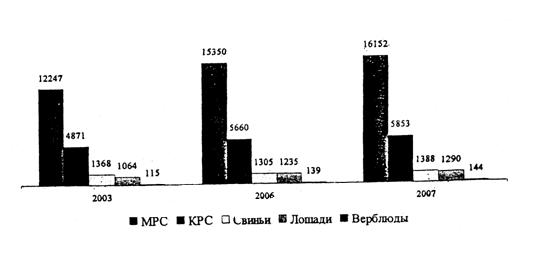 

      По состоянию на 1 января 2008 года численность поголовья крупного рогатого скота в целом по республике составила 5853 тыс. голов. Рост поголовья по сравнению к 2003 году составил 20,2 %, к 2006 году - 3,4 %. Подавляющее большинство поголовья КРС - 3 935,4 тыс. голов (83,7 %) сосредоточено в хозяйствах населения. На долю крестьянских (фермерских) хозяйств приходится 636,5 тыс. голов (10,9 %). Поголовье в сельхозпредприятиях составило 319,2 тыс. голов (5,4 %). 



      Численность поголовья лошадей по состоянию на 1 января 2008 года в целом по республике составила 1 289,6 тыс. голов. Рост поголовья по сравнению к 2003 году составил 21,2 %, к 2006 году 4,4 %. Значительная часть поголовья лошадей - 964,4 тыс. голов (74,8 %) сосредоточено в хозяйствах населения. На долю крестьянских (фермерских) хозяйств приходится 255,2 тыс. голов (19,8 %). Поголовье в сельхозпредприятиях составило 70,0 тыс. голов (5,4 %). 



      В целом по республике по состоянию на 1 января 2008 года численность верблюдов составила 143,7 тыс. голов. Рост поголовья по сравнению с 2003 годом составил 25,1 %, по сравнению с 2007 годом - 3,7 %. Значительная часть поголовья верблюдов - 100,8 тыс. голов (70,1 %) сосредоточена в хозяйствах населения. На долю крестьянских (фермерских) хозяйств приходится 28,2 тыс. голов (19,6 %). Поголовье в сельхозпредприятиях составило 14,7 тыс. голов (10,2 %). 



      По состоянию на 1 января 2008 года численность поголовья овец и коз в целом по республике составила 16151,7 тыс. голов. Рост поголовья по сравнению с 2003 годом составил 32,2 %, с 2006 годом - 5,2 %. 



      Подавляющее большинство поголовья МРС - 9694,8 тыс. голов (71,5 %) сосредоточено в хозяйствах населения. На долю крестьянских (фермерских) хозяйств приходится 3732,5 тыс. голов (23,1 %). Поголовье в сельхозпредприятиях составило 870,9 тыс. голов (5,4 %). 



      Распределение поголовья в разрезе областей: ВКО - 767,6 тыс. голов (13,1 %); Алматинская - 762,4 тыс. голов (13 %); ЮКО - 689,5 тыс. голов (11,8 %); Костанайская - 530,5 тыс. голов (9,1 %); Акмолинская - 396,5 тыс. голов (6,8 %); ЗКО - 433,4 тыс. голов (7,4 %); Карагандинская - 460,5 тыс. голов (6,9 %); Актюбинская - 435,5 тыс. голов (7,4 %); СКО - 346,9 тыс. голов (5,9 %); Павлодарская - 354,1 тыс. голов (6 %); Жамбылская - 316,7 тыс. голов (5,4 %); Кызылординская - 238,4 тыс. голов (4,1 %); Атырауская - 165,4 тыс. голов (2,8 %); Мангистауская - 9,6 тыс. голов (0,2 %). 



      Численность поголовья КРС в южном регионе РЕСПУБЛИКИ КАЗАХСТАН за 2007 год составила 1245 тыс. голов или 21 % от общереспубликанского поголовья, что создает основу для стабильного снабжения сырьем. 



      Распределение поголовья в разрезе областей сложилось следующим образом: в Алматинской - 206 тыс. голов (16 %); в ВКО - 178,8 тыс. голов (13,3 %); в ЮКО - 133,9 тыс. голов (10,4 %); в Карагандинской - 122,8 тыс. голов (9,5 %); в Акмолинской - 89 тыс. голов (6,9 %); в СКО - 82,2 тыс. голов (6 %); в Жамбылской - 80,8 тыс. голов (6,3 %); в Костанайской - 74,9 тыс. голов (5,8 %); в Актюбинской - 66,4 тыс. голов (5,1 %); в Павлодарской - 69,9 тыс. голов (5,4 %); в Кызылординской - 57,6 тыс. голов (4,5 %); в ЗКО - 56,9 тыс. голов (4,4 %); в Атырауской - 40,8 тыс. голов (3,2 %); в Мангистауской - 36,2 тыс. голов (2,8 %). 



      Численность поголовья лошадей за 2007 год в южном регионе Республики Казахстан составила 272 тыс. голов или 20 % от общереспубликанского поголовья, что создает основу для стабильного снабжения сырьем. 



      Поголовье по областям, распределено следующим образом: Мангистауская - 40,1 тыс. голов (27,9 %); Атырауская - 29 тыс. голов (20,2 %); Кызылординская - 26,9 тыс. голов (18,7 %); Актюбинская - 16 тыс. голов (11,1 %); ЮКО - 15,6 тыс. голов (10,9 %); другие области - 16,1 тыс. голов (11,2 %). 



      Численность поголовья верблюдов за 2007 год в южном регионе Республики Казахстан составила 47,6 тыс. голов или 33 % от общереспубликанского поголовья, что создает основу для стабильного снабжения сырьем. 



      Наибольшая концентрация поголовья МРС за 2007 год (10 356,1 тыс. голов или 64,1 % от общего поголовья МРС в республике) сосредоточена в следующих четырех областях: в ЮКО - 3305,2 тыс. голов (20,5 %), в Алматинской - 2 830,8 тыс. голов (17,5 %), в Жамбылской - 2162,0 тыс. голов (13,4 %), в ВКО - 2 058,1 тыс. голов (12,7 %). В остальных десяти областях - 5 795,6 тыс. голов, или 35,9 % от общей численности поголовья МРС. 



      Численность поголовья МРС за 2007 год в южном регионе Республики Казахстан составила 6208 тыс. голов или 38 % от общереспубликанского поголовья, что создает основу для стабильного снабжения сырьем.  

3.14.2. Производство и потребление кожи 

      В связи с производственным назначением перерабатываемого кожсырья шкуры животных подразделяются на мелкое и крупное кожсырье. К мелкому кожсырью относят шкуры телят, жеребят, верблюжат массой до 10 кг, к крупному массой более 10 кг. Шкуры МРС относятся к мелкому кожсырью. 



      Выход шкур в свиноводстве занимает значительно меньший удельный вес по сравнению с другими видами скота за счет производства части свинины в шкуре. 

              Динамика производства кожсырья 

            за 2003, 2005 - 2007 годы, тыс. штук 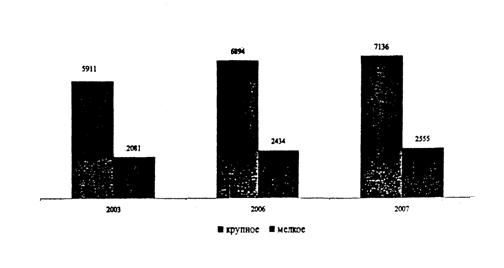 

       Производство крупного кожсырья в 2007 году составило 2555,5 тыс. штук, рост производства по сравнению с 2003 годом составил 22,8 %, по сравнению с 2006 годом - 5,0 %. 



      Распределение производства продукции по формам хозяйств сложилось следующим образом: хозяйства населения - 2278,0 тыс. штук (89,1 %), крестьянские (фермерские) хозяйства - 236,4 тыс. штук (9,3 %), сельхозпредприятия - 41,1 тыс. штук (1,6 %). 



      Производство мелкого кожсырья в 2007 году составило 7136,1 тыс. штук, рост производства по сравнению с 2003 годом составил 20,7 %, по сравнению с 2006 годом - 3,5 %. 



      Распределение производства продукции по формам хозяйств сложилось следующим образом: хозяйства населения - 5843,9 тыс. штук (81,9 %), крестьянские (фермерские) хозяйства - 1166,7 тыс. штук (16,3 %), сельхозпредприятия - 125,5 тыс. штук (1,8 %). 



      Производство крупного кожсырья в 2007 году по областям: ВКО - 358,2 тыс. штук (14 %), Костанайская - 231,5 тыс. штук (9,1 %), Алматинская - 209,4 тыс. штук (8,2 %), ЮКО - 255,8 тыс. штук (10 %), Акмолинская - 229,2 тыс. штук (8,9 %), СКО - 179,9 тыс. штук (7 %), Жамбылская - 130,6 тыс. штук (5,1 %), Карагандинская - 237,8 тыс. штук (9,3 %), Актюбинская - 193,7 тыс. штук (7,6 %), ЗКО - 170,6 тыс. штук (6,7 %), Павлодарская - 168,5 тыс. штук (6,6 %), Атырауская - 101,8 тыс. штук (4,0 %), Кызылординская - 76,0 тыс. штук (3 %), Мангистауская - 12,5 тыс. штук (0,5 %). 



      Производство крупного кожсырья в 2007 году в южном регионе Республики Казахстан составила 463 тыс. штук или 18 % от общереспубликанского производства, что создает основу для стабильного снабжения сырьем. 



      Производство мелкого кожсырья по областям: Алматинская - 1475,9 тыс. штук (20,7 %), ЮКО - 1 452,0 тыс. штук (20,3 %), Жамбылская - 675,9 тыс. штук (9,5 %), ВКО - 968,0 тыс. штук (13,6 %), Карагандинская - 532,7 тыс. штук (7,5 %), Актюбинская - 430,0 тыс. штук (6 %), ЗКО - 364,2 тыс. штук (5,1 %), Кызылординская - 262,8 тыс. штук (3,7 %), Атырауская - 299,7 тыс. штук (4,2 %), Мангистауская - 101,0 тыс. штук (1,4 %), Павлодарская - 182,4 тыс. штук (2,6 %), Акмолинская - 179,1 тыс. штук (2,5 %), Костанайская - 91,6 тыс. штук (1,3 %), СКО - 120,8 тыс. штук (1,7 %). 



      Производство мелкого кожсырья в 2007 году в южном регионе Республики Казахстан составила 2391 тыс. штук или 33 % от общереспубликанского производства, что создает основу для стабильного снабжения сырьем. 



      В целом южный регион Республики Казахстан обладает достаточной сырьевой базой и объемами производства сырья (шкур) для стабильного снабжения сырьем предприятия по производству кожаных изделий.  

3.14.3. Промышленный потенциал кожевенной отрасли Казахстана 

      По данным Агентства Республики Казахстан по статистике (далее - Агентство) в 2006 году по позиции "Производство кожи, изделий из кожи и производство обуви" в Агентство отчиталось 47 предприятий. 



      Количество предприятий осуществляющих первичную обработку (дубление) составляет около 30 ед. Среднегодовые мощности их в 2006 году составляли: 



      по производству кожи из шкур скота крупного рогатого или шкур животных семейства лошадиных без волосяного покрова - 328667,0 тыс. дм2, которые использовались на 35,1 %; 



      по производству кожи из шкур овечьих, козьих и свиных, без волосяного покрова - 69026,8 тыс. дм2, которые были использованы на 1,6 %. 



      Основными потребителями кожсырья являются ТОО "Семипалатинский кожевенно-меховой комбинат" (ВКО), ТОО "Петропавловский кожевенный завод" (СКО), ТОО "Рудненский кожевенный завод" (Костанайская область), ТОО "ТаразКожОбувь" (Жамбылская область), ТОО "Алматинский кожевенный завод" и ряд других предприятий с меньшими мощностями, ТОО "Шымкентский кожевенно-обувной завод" (ЮКО). 

             Динамика производства кожи 

         за 2003, 2006 - 2007 годы, тыс. дм2 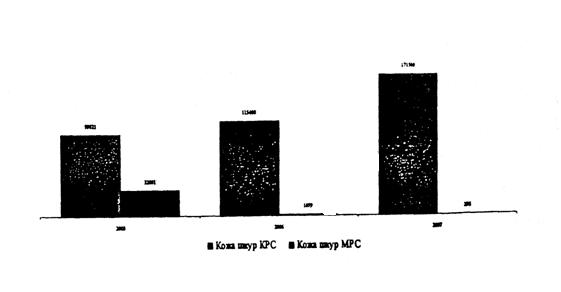 

      Производство кожи из шкур крупного рогатого скота или шкур семейства лошадиных в 2007 году составило по республике 171569,2 тыс. кв. дцм; кожи из шкур овечьих, козьих и свиных - 295,4 тыс. кв. дцм. Рост производства кожи из крупного кожсырья в 2007 году составил к 2003 году - 72 %, к 2006 году - 49 %. Спад производства кожи из мелкого кожсырья в 2007 году по отношению к 2003 году произошел в 109 раз, по отношению к 2006 году - в 3,7 раза. 



      Производство кожи из шкур крупного рогатого скота или шкур семейства лошадиных в 2007 году по областям : СКО - 62378 тыс. дм2 (36,4 %), Алматинская - 58890,0 тыс. дм2 (34,3 %), Костанайская - 33128,2 дм2 (19,3 %), Жамбылская - 5946 тыс. дм2 (3,5 %), ВКО - 7838,4 тыс. дм2 (4,6 %), ЮКО - 3204,8 тыс. дм2 (1,8 %), Карагандинская - 183,8 тыс. дм2 (0,1 %). 



      В 2007 году в Алматинской области отмечено производство кожи ввиду запуска нового предприятия ТОО "Алматинский кожевенный завод". 



      Производство кожи из шкур овечьих, козьих и свиных в 2007 году по областям: ВКО - 162,8 тыс. дм2 (55,1 %), ЗКО - 112,8 тыс. дм2 (38,2 %), ЮКО - 19,8 тыс. дм2 (6,7 %). 



      Производство меховых, дубленых или выделанных шкур в 2007 году составило по республике 2517,6 тыс. дм 2 , в том числе по областям: Карагандинская - 70,8 тыс. дм 2 (2,8 %), Алматинская - 1 418,3 тыс. дм 2 (56,3 %), Жамбылская - 473 тыс, дм 2 (18,8 %). В общем, производство в 2007 году по сравнению с 2003 годом сократилось на 4 %, по сравнению с 2006 годом - увеличилось на 64,7 %. 



      Основными производителями меховых, дубленых или выделанных шкур в Республике Казахстан являются ТОО "Turansking", TOO "ТаразКожОбувь", ТОО "Алматинский кожзавод", ТОО "Шымкентский кожевенно-обувной завод". Но в отличии от других производителей ТОО "Шымкентский кожевенно-обувной завод" обладает современным итальянским оборудованием и технологией производства высококачественной экспорто-ориентированной продукцией. В производстве применяются химические вещества более высокого качества, чем у конкурентов, что также позволяет выпускать качественную продукцию. На предприятиях ТОО "Turansking", TOO "ТаразКожОбувь", ТОО "Алматинский кожзавод" используется старое и изношенное оборудование советского производства (по китайской технологи), которое не соответствует современным требованиям. В этой отрасли наблюдается дефицит высококвалифицированных кадров.  

3.15. SWOT анализ создания и развития СЭЗ "Оңтүстік" 

       Сильные стороны 



      1. Стабильность. За последние годы в Казахстане сложилась тенденция роста экономики, укрепления финансовой системы, развития приоритетных отраслей, создана правовая база и условия для безопасного привлечения иностранного капитала, в том числе в текстильную промышленность. 



      2. Устойчивая национальная валюта. 



      3. Сырье: 



      а) Хлопок. Существует обширное предложение хлопка-волокна местного производства, а также в наличии имеется достаточное количество перерабатывающих предприятий с мощностями, способными переработать объемы хлопка-сырца с существующих посевных площадей и даже больше. Существуют неосвоенные посевные площади под засев хлопчатника. В настоящее время более 90 % казахстанского хлопка идет на экспорт. Существует возможность потреблять местный хлопок в процессах увеличения добавочной стоимости. Создание научно-исследовательского института хлопководства, а также привлечение международно признаваемой компании для создания сети современных лабораторий по покупной оценке качества хлопка-волокна, предусмотренной в программе развития хлопково-текстильного кластера, значительно повлияет на повышение качества и урожайности хлопка в Казахстане. 



      б) Шерсть и кожа. В последние годы увеличивается производство кожевенного сырья и шерсти всех видов, что связано с увеличением поголовья животных. Динамика численности поголовья животных в последние годы продолжает сохранять тенденцию роста. 



      4. Импорт сырья: 



      а) Импорт хлопка. Хлопок из соседнего Узбекистана, Кыргызстана, Таджикистана, Туркменистана, который имеет стоимостное преимущество приблизительно на 15 % по сравнению с мировыми ценами на хлопок, также может быть потреблен текстильными предприятиями на территории СЭЗ "Оңтүстік". Цена на хлопок 5 типа 1,1 долларов США за один килограмм. Для сравнения цена за китайский хлопок, схожего качества, около 1,75 долларов США за один килограмм. Ценовое преимущество является огромным плюсом. Узбекистан, также как и Таджикистан, Туркменистан способны производить хлопок-волокно более ценного качества тонковолокнистый, для производства высоких номеров пряжи. 



      б) Импорт шелка-сырца из соседних стран: Узбекистана, Таджикистана, Туркменистана. Узбекистан один из крупнейших в мире, после Китая и Индии, производитель коконов шелкопряда. Доля республики среди стран СНГ в общем объеме производства шелка составляет свыше 80 %. В Узбекистане имеется наличие крупных сырьевых ресурсов собственного производства. Так же ежегодно вырабатывается до одной тысячи тонн нитей шелка-сырца. Страна входит в четверку крупнейших производителей шелка в мире. 



      5. Затраты по электроэнергии. Цена достигает 0,029 долл. США за кВт, при прямом доступе к государственной электроэнергетической системе. Для сравнения: в Китае речь идет о 0,07 долларов США за кВт, в Турции 0,089 долларов США. Цена на природный газ в 0,07 долларов США за кубический метр является одной третьей того, что платят в Турции. 



      6. Наличие рабочей силы. В Южно-Казахстанской области имеется избыток трудовых ресурсов. Поэтому одной из основных задач является сохранение трудового потенциала, создание новых рабочих мест. Более того, средний уровень заработной платы относительно низок по сравнению с другими регионами Казахстана, хотя в соответствии с общестрановыми тенденциями, он продолжает расти. Затраты на рабочую силу низки, на уровне Восточного побережья Китая. Минимальная заработная плата 0,44 долларов США за час, швейный оператор по 0,8 долларов США и прядильщик/ткач по 1,2 долларов США за час. 



      7. Железнодорожная сеть. Существующая железнодорожная сеть обеспечивает перевозки в северном направлении, в страны СНГ и в Европу через порты Балтийских государств, в южном направлении к Черному морю. Также возможны грузовые перевозки напрямую в Турцию. 



      8. Вода. ЮКО, где произрастает хлопчатник богат ресурсами чистой воды, как из речных, так и из подземных источников. Крупная река - Сырдарья (с притоками Келес, Куруккелес, Арысь, Бугунь и др.) пересекает территорию области с юга на северо-запад. 



       Слабые стороны 



      1. Спад производства текстильной отрасли. В свое время текстильно-швейная промышленность составляла 35 % ВВП страны. С развалом инфраструктуры доля текстильно-швейной промышленности уменьшилась до 0,5 % от ВВП. Многие предприятия до сих пор работают на устаревшем оборудовании. 



      2. Длительный период доставки. В виду того, что Казахстан отделен значительным расстоянием от целевых рынков сбыта и от целевых поставщиков оборудования и аксессуаров, страна находится в неблагоприятных условиях по продолжительности сроков доставки. Период доставки до целевых рынков составляет приблизительно 30 дней, за исключением поставок в Турцию, которые могут составить 15 дней. 



      3. Конкуренция с Узбекистаном. Соседствующий Узбекистан имеет урожай хлопка в 8 раз превышающий уровень в Казахстане. Более того, Узбекистан способен производить некоторые более длинноволокнистые волокна. Также имеются государственные субсидии цен на хлопок для компаний в Узбекистане, которые потребляют хлопок и экспортируют готовую продукцию. А также Узбекистан является конкурентом в производстве шелковых изделий, ковровых изделий. Это создает ситуацию сильной конкуренции. 



      4. Казахстан не известен. В связи с тем, что объем производства мал и большинство продукции экспортируется в Россию, как текстильная страна, Казахстан слабо известен Европейской индустрии текстиля и одежды. 



      5. Автомобильные дороги. Автодорожная сеть нуждается в инвестициях для создания эффективного и альтернативного метода транспортировки. 



      6. Производительность труда. Учитывая, что отрасль оснащена устаревшим оборудованием, присутствует отставание методов производства, низкий уровень производительности, новые предприятия, новейшие технологии должны будут создать условия для роста производительности труда. Это потребует расширенного тренинга и изменения менталитета рабочей силы. 



      7. Нехватка обученного технического персонала. С приходом в упадок текстильной промышленности значительно сократилось количество квалифицированных специалистов в данной области. Необходимо новое поколение технических специалистов. Технический и инжиниринговый тренинг в текстиле не популярен, так как индустрия слишком мала. Большой приток новых компаний создаст спрос на обученный персонал, который на начальном этапе будет удовлетворен иностранными специалистами. 



      8. Маркетинг. Обновленной текстильной промышленности необходимо будет получить навыки в маркетинге и продажах для вхождения на более выгодный Европейский рынок, что потребует времени и усилий. На начальной стадии маркетинг будет вестись силами иностранных специалистов. 



       Возможности 



      1. Рост индустрии. Основная возможность для Казахстана создание совершенна новой формы индустрии текстиля и одежды, используя местные поставки хлопка и строя современные передовые предприятия, фабрики. 



      2. Центральный пункт региона. Существует возможность для области стать центром текстильных технологий в Казахстане. Многие современные предприятия, связанные с текстильной индустрией, такие как Rieter и Benninger уже предложили создать центр по поставке запасных частей в Шымкенте, вместе с высокотехнологичным обеспечением для технического обслуживания. 



       Угрозы 



      1. Узбекистан. Существует возможность того, что Узбекистан будет сильно конкурировать за инвестиции из-за рубежа. С другой стороны, Казахстан позволяет частное владение предприятием, тогда как в Узбекистане собственность по большей части государственная. 



      2. Мировая перенасыщенность в инвестициях в текстиль за последние 5 лет. 



      3. Возможный рост цен на энергоносители. 



      4. Финансово-экономический кризис в мире. Во всем мире наблюдается сокращение производственных мощностей и инвестирования.  

4. Цель и задачи Программы 

      Целью Программы является развитие текстильной промышленности и повышение ее конкурентоспособности, позволяющих создать предпосылки для вхождения Казахстана в число пятидесяти наиболее конкурентоспособных стран мира. 



      Основными задачами Программы являются: 



      строительство подводящих инженерных сетей способствующих эффективному использованию ресурсов (электроэнергии, газа, воды) текстильными предприятиями на территории; 



      строительство, реконструкция коммуникационной инфраструктуры (автомобильной дороги, железной дороги, телефонных сетей); 



      проведение презентационных и иных рекламных мероприятий направленных на ознакомления потенциальными инвесторами возможностей и преимуществ СЭЗ "Оңтүстік"; 



      формирование критериев отбора инвестиционных проектов, отвечающих целям создания СЭЗ "Оңтүстік"; 



      обеспечение строительства на территории СЭЗ "Оңтүстік" вертикально интегрированных, высокотехнологичных и экспортоориентированных производств; 



      содействие продвижению отечественных текстильных товаров произведенных на территории СЭЗ "Оңтүстік" на мировые товарные рынки; 



      осуществление мер направленных на поддержку текстильных предприятий на территории СЭЗ "Оңтүстік"; 



      организация системы подготовки и переподготовки кадров.  

5. Основные направления и механизмы реализации Программы 

      Становление и развитие СЭЗ "Оңтүстік" пройдет в три среднесрочных этапа. 



      Первый этап реализации 2007 - 2009 годы - строительство инфраструктуры, привлечение инвестиций, начало строительства предприятий на территории СЭЗ "Оңтүстік". 



      Второй этап реализации 2010 - 2012 годы - строительство предприятий на территории СЭЗ "Оңтүстік". 



      Третий этап реализации 2013 - 2015 годы - расширение производств и дальнейшее развитие СЭЗ "Оңтүстік", выход на мировые рынки текстильной продукции.  

5.1. Первый этап (2007 - 2009 годы) - строительство 

инфраструктуры СЭЗ "Оңтүстік"  

5.1.1. Развитие инфраструктуры СЭЗ "Оңтүстік" 

      В соответствии с проектом застройки СЭЗ "Оңтүстік" (инженерные изыскания, геология, топография, генплан) площадь отведенной территории СЭЗ "Оңтүстік" составляет 200 га. Сейсмичность района - 7 баллов, сейсмичность площадки - 8 баллов. Площадка СЭЗ "Оңтүстік" имеет также резко выраженную протяженность в одном направлении (3500 м) и незначительную ширину (от 360 м до 710 м), учитывая это предусматривается выполнение ряда условий: 



      водопроводные сооружения будут размещены на двух площадках, расположенных в противоположных сторонах по длине участка; 



      открытая трансформаторная подстанция будет размещена в середине участка для равномерного распределения нагрузок; 



      комплексы сооружений предварительной очистки сточных вод предусматриваются для групп предприятий и будут расположены в южной части промышленной площадки СЭЗ "Оңтүстік". 



      Предусмотрено благоустройство и озеленение возле административно-бытовых корпусов, ГУ "Дирекция СЭЗ "Оңтүстік", а также озеленяются все свободные от застройки участки. 



      Электроснабжение предприятий СЭЗ "Оңтүстік" планируется путем создания нескольких взаимосвязанных систем доставки и распределения электроэнергии: внешнее электроснабжение, внутриплощадочное электроснабжение предприятия. Внешнее электроснабжение СЭЗ "Оңтүстік" включает в себя: 



      1) ВЛ-220 кВ общей протяженностью 4,5 км, в т.ч. реконструируемых 4,2 км (провод АС 400/51 и АС500/64); 



      2) строительство подстанции 220 кВ с двумя трансформаторами 220/10 кВ мощностью по 80 ВМА-1ПС с четырьмя трехфазными группами токоограничивающих реакторов, с общим количеством ячеек 10 кВ - 54 шт.; 



      3) релейная защита и линейная автоматика сети 220 кВ, диспетчерское, технологическое управление. Предполагаемая расчетная мощность СЭЗ "Оңтүстік" на полное развитие - 90 МВт. 



      Для обеспечения потребностей СЭЗ "Оңтүстік" будет построен газораспределительный пункт и проведен газопровод высокого давления. Трасса газопровода проектируется в восточной части г. Шымкента, от газораспределительного пункта, находящегося в районе электроподстанции. Годовое потребление природного газа на территории СЭЗ "Оңтүстік" составляет 124827,1 тыс. нм 3 . Давление газа в газопроводе в точке подключения 6 - 12 кг/см 2 . На территории СЭЗ "Оңтүстік" необходимо установить газораспределительный пункт, понижающий давление газа в сети с 12 до 3 кг/см 2 . 



      Водоснабжение и водоотведение. В качестве источника хозяйственно-питьевого и производственно-противопожарного водоснабжения, принимается городской водопровод. 



      Подключение водоснабжения СЭЗ "Оңтүстік" предусмотрено от насосной станции первого подъема, водовод выполняется из двух труб диаметром 600 мм. Общая длина водовода - 7 км. Кроме того, предусмотрено строительство двух резервуаров объемом 200 м 3 каждый. 



      Также предусмотрено строительство канализационного коллектора (диаметром 800 мм, протяженностью 7 км.). Приемником хозяйственно-бытовых и производственных сточных вод после предварительной очистки принят сброс в коллектор городской канализации.  

5.1.2. Строительство и реконструкция коммуникационной 

инфраструктуры 

      Предусмотрена реконструкция существующей автомобильной дороги "Подъезд к карьеру суглинка цементного завода" от Ленгерского шоссе до СЭЗ "Оңтүстік" и реконструкция моста через реку Бадам. 



      Подъездная автомобильная дорога к промышленным предприятиям проектируется с достижением полной проектной мощности в период строительства предприятий. 



      Габариты моста определены с разделительной полосой при наличии ограждений. 



      На мосту предусматривается устройство служебных проходов на каждой стороне, ограждаемых с наружной стороны перилами. Общая ширина моста составит 30,5 м. Ширина проезжей части 2 х 7,5 м, длина моста - 126 м. 



      Подъездной железнодорожный путь. Примыкание железнодорожного подъездного пути предусматривается на станции Текесу. В месте примыкания предусматривается укладка сбрасывающих остряков. Для накопления вагонов комплекса СЭЗ "Оңтүстік" на ст. Текесу предусмотрено строительство двух тупиковых путей полезной длиной 450 м каждый. 



      Внутриплощадочное путевое развитие на территории комплекса предусмотрено с учетом рода грузов и технологического процесса комплекса по переработке хлопка. Общая длина подъездного железнодорожного пути с учетом реконструкции составляет более 4 км. 



      На одной ветке подъездных железнодорожных путей будет располагаться комплекс сооружений таможни СЭЗ "Оңтүстік", в который входят здание блока складов для отправки готовой продукции предприятий СЭЗ "Оңтүстік" и блока подсобно-вспомогательных служб. На второй ветке размещается блок складов для приемки поступающего сырья, химикатов, вспомогательных материалов. 



      Телефонизация. Сети телефонизации подключаются к существующему колодцу на территории предприятия "Шымкентнефтеоргсинтез". Линия связи выполняется из оптико-волоконного кабеля. Протяженность сети 2 км. 



      На территории СЭЗ "Оңтүстік" предусматривается строительство следующих внутриплощадочных инженерно коммуникационных сетей: 



      водоснабжение и водоотведение; 



      электроснабжение и электроосвещение; 



      газоснабжение; 



      телефонизация; 



      внутриплощадочная автомобильная дорога.  

5.1.3. Проведение презентационных и иных рекламных мероприятий, 

направленных на ознакомления потенциальными инвесторами 

возможностей и преимуществ СЭЗ "Оңтүстік" 

      Рекламная кампания будет состоять из следующих элементов: 



      подготовки презентации в формате Powerpoint, рекламирующей СЭЗ "Оңтүстік" иностранным инвесторам. Представление презентаций в Германии, Турции, Индии, Пакистане и других странах; 



      выпуска буклетов для рассылки по почте частным текстильным предприятиям; 



      использования ресурсов разработанного веб-сайта, адрес которого подлежит рассылке потенциальным текстильным инвесторам по всему миру, www.textilezone.kz 



      проведения программы международного ознакомления. При содействии международной компании Werner International будет начата программа международного ознакомления - адресация информационного письма высшему руководству наиболее важных текстильных предприятий по всему миру. Эта программа покроет около 1000 текстильных предприятий по всему миру. 



      Также предполагается проведение: 



      текстильных конференций на территории Казахстана; 



      презентации на международных текстильных конференциях; 



      представлении стендов на основных текстильных выставках в Европе и Азии; 



      участие в ITMA 2007, крупнейшей выставке текстильного оборудования; 



      "ROAD SHOW" и других мероприятий по информационному продвижению СЭЗ "Оңтүстік".  

5.2. Второй этап (2010 - 2012 годы) - строительство предприятий 

на территории СЭЗ "Оңтүстік" и создание интегрированного 

сервисно-технологического центра СЭЗ "Оңтүстік"  

5.2.1. Отбор инвестиционных проектов, отвечающих целям 

создания СЭЗ "Оңтүстік" 

      Нижеприведенные параметры будут использованы для определения идеального размера, формата и структуры предприятий, подходящих для вхождения в Специальную экономическую зону. СЭЗ "Оңтүстік" станет центром применения высоких технологий в индустрии текстиля и готовой одежды. Принципы отбора компаний, приведенные ниже, расположены в порядке значимости. 



      1. Использование сырья преимущественно местного производства. 



      Компании должны стремится потреблять хлопок выращенный и переработанный в Казахстане, таким образом, значительно увеличат потребление хлопка, выращенного и переработанного на местном рынке. Компаниям - инвесторам предоставляется возможность импорта хлопка-волокна, учитывая, что многие изделия требуют смешения с другими видами хлопка для придания определенных качеств пряжи. Однако предприятия должны стремиться использовать казахстанский хлопок в пропорции не менее 30 % от общего количества хлопка, потребляемого на предприятии. При необходимости использования сырья, отсутствующего на местном рынке, допустимо использование экспортного сырья. 



      2. Виды продукции/изделий. 



      Компании будут производить продукцию преимущественно из хлопка, такую как джинсы, постельное белье, полотенца, нижнее белье из хлопка, пижамы, детскую одежду, футболки и другое. 



      Полагается, что изделия, произведенные из смеси синтетики и хлопка могут войти в перечень изготовляемой продукции. Благодаря росту нефтехимической промышленности в Казахстане в долгосрочной перспективе будет осуществляться поставка местного сырья для производства такой продукции как полиэстер или нейлон, однако это займет несколько лет. Тем временем, СЭЗ "Оңтүстік" создается для использования местного хлопка. 



      3. Продукция высокого качества. 



      Качество готовой продукции предполагается между средним и высоким уровнями. Например, для джинс, основной упор в изделиях будет сделан на современный стиль, чтобы ткань была легче по весу и имела в своем составе лайкру. В производстве постельного белья компании будут конкурировать за производство продукции среднего уровня. Целью являются не товары массового производства с низким уровнем затрат и цен реализации, а продукция высокого уровня. 



      4. Вертикально интегрированные предприятия. 



      В идеальном варианте, предприятия будут вертикально интегрированы, таким образом они будут включать в себя все процессы вплоть до производства отделанной ткани, готовой для производства швейных изделий. Следовательно, большинство текстильных предприятий будут иметь одну из следующих структур производства: прядение, ткачество, крашение/нанесение набивного рисунка/отделка - например постельное белье, полотенца, спец. одежда, вельвет и так далее; прядение, вязание, крашение/отделка - например нижнее белье, футболки; прядение, крашение пряжи, ткачество, отделка - например, джинсы, или модные рубашечные ткани. 



      При обосновании не исключается возможность других видов структур. Например, компания, которая будет перерабатывать хлопковые отходы для производства фетра, используя производство нетканых материалов, также будет рассматриваться как подходящее предприятие. 



      Крашение и отделка могут быть созданы на сервисной или комиссионной основе, и подобные предприятия будут предлагать услуги другим текстильным предприятиям на территории СЭЗ "Оңтүстік". В таком случае предприятие будет заниматься только крашением/отделкой. 



      Также допускается, что существующие предприятия вне СЭЗ "Оңтүстік" могут запустить фабрику по крашению и отделке на территории СЭЗ "Оңтүстік" для переработки собственных тканей, произведенных вне СЭЗ "Оңтүстік". 



      Также возможно создание фабрик по производству медицинской марли, ваты и так далее, так как они будут потреблять местный хлопок, и производить готовые изделия. 



      5. Современное оборудование и технологии. 



      Предполагается, что предприятия, созданные на территории СЭЗ "Оңтүстік", будут применять лучшую технологию и наиболее современное оборудование. Это также относится и к технологическим аспектам лаборатории, оборудования, создания дизайна с помощью компьютерных технологий и компьютерных систем. Однако не предполагается, что будет использовано исключительно полностью автоматизированное оборудование и системы роботов, подобные тем, что встречаются во многих современных Европейских текстильных предприятиях, где применяется подобная технология по причине высокой стоимости рабочей силы. 



      В идеале, инвесторы должны приобретать новое оборудование у известных на мировом рынке поставщиков. Однако оборудование, бывшее в употреблении, также возможно будет рассматриваться для установки на территории СЭЗ "Оңтүстік", в том случае, если оно очень современное, и если на момент установки, ожидаемый срок полезного использования, гарантированный производителем, не менее 10 лет. Очень важна доступность средств технического обслуживания для данного оборудования. 



      6. Сильный маркетинговый план. 



      У предприятий должна быть четкая маркетинговая стратегия, определены страны, в которые планируется поставка готовой продукции, предполагаемые продажи в разрезе стран, включая обоснование вхождения с продукцией на каждый рынок. Долгосрочный успех предприятия во многом зависит от возможности привлечения и удержания хороших и стабильных заказчиков, поставок им на высоком уровне продукции по параметрам качества, цены и доставки. Предполагается, что первоначальные целевые рынки компании будут со временем меняться. По истечении времени инвесторы будут узнаваемыми на международном уровне поставщиками в индустрии текстиля и готовой одежды, известны и активны на этом рынке. 



      7. Изготовление изделий. 



      Процесс пошива готовой одежды должен быть опционный для вертикально интегрированных предприятий. Однако компании по вязанию (трикотаж) обычно напрямую связаны с предприятиями по пошиву хлопкового нижнего белья, футболок и подобной продукции. 



      Швейные предприятия подлежат включению в СЭЗ "Оңтүстік" с условием, что не менее 40 % потребляемых тканей должны быть произведены на территории СЭЗ "Оңтүстік". Не исключается возможность потребления тканей, производимых вне территории СЭЗ "Оңтүстік", в случаях отсутствия их производства на территории СЭЗ, либо производимых в недостаточном объеме необходимом для потребностей производства готовых изделий. 



      8. Вклад технического ноу-хау и людей. 



      Учитывая, что текстильная промышленность в Казахстане находится на этапе развития, предполагается, что будет значительный вклад технического ноу-хау из стран с высоким уровнем технического развития, таких как Италия, Германия, Турция. Приезд специалистов инженеров с этих и других стран продлится на период трех лет и более, в течение которого они будут инструктировать фабрики и в то же время обучать местных технических специалистов. Через некоторое время местное население станет более квалифицированным, и в дальнейшем люди станут экспертами в области текстильных технологий и оценки качества продукции. 



      Инвестор должен обеспечить ведение хорошего технического менеджмента, проведение экстенсивных тренингов и передачу технического ноу-хау для обеспечения успешного развития и деятельности компаний в долгосрочной перспективе: 



      1. Пряжа, произведенная на продажу. 



      Основной целью прядения будет производство правильного сочетания качеств и номеров пряжи для удовлетворения требований ткачества. Технологии прядения могут быть кольцевыми, пневмомеханическими или прядение методом вотекс. 



      Номера пряжи будут вероятнее в интервале от № 6 до № 30. Однако не обязательно, чтобы вся производимая пряжа потреблялась ткацким производством. Многие прядильные фабрики производят пряжу, как на продажу, так и для внутреннего потребления. 



      2. Сервисные предприятия. 



      Существуют различные сервисные компании и агентства, которые могут быть включены в СЭЗ "Оңтүстік" для осуществление иных деятельностей: 



      поставка и складирование красителей; 



      поставщик запасных частей на оборудование и сервисное обслуживание оборудования; 



      производители ниток, пуговиц, молний и других аксессуаров; 



      сервисное обслуживание моторов и рукояток; 



      услуги по компьютеризированному дизайну; 



      услуги по нанесению набивного рисунка; 



      услуги по ремонту быстро изнашиваемых частей в прядении и ткачестве; 



      компании, поставляющие электроэнергию, газ, занимающиеся водоочисткой и так далее; 



      другие услуги, которые необходимы в СЭЗ "Оңтүстік", которые не имеют прямого отношения к производству текстиля и одежды: 



      рестораны, закусочные; 



      банковские РКО; 



      услуги транспорта (автобусы, такси); 



      медицинский центр и центр первой помощи; 



      услуги транспортировки. 



      Предполагается, что компании организуют поставку сырья и готовой продукции, используя уже имеющееся транспортное оснащение. СЭЗ "Оңтүстік" не будет включать предприятия с собственной системой транспортировки. 



      На территории СЭЗ "Оңтүстік" не будет транспортных агентств. 



      Причина исключения транспортных компаний из СЭЗ "Оңтүстік" заключается в том, чтобы позволить всем транспортным компаниям соблюдать условия честной конкуренции путем предоставления допуска к осуществлению иной деятельности. 



      Критерии, как для отбора предприятий, так и для последующего контроля за выполнением ограничений в торговле обозначены в настоящем документе и являются частью правовой структуры СЭЗ "Оңтүстік". Уполномоченный акиматом ЮКО орган будет принимать решения по поводу отклонений предприятий от основных требований критериев отбора инвестиционных проектов. Также будет решать процентные соотношения, установленные в вышеприведенных правилах, и будет осуществлять ежегодный мониторинг деятельности предприятий, используя производственные и торговые данные.  

5.2.2. Строительство предприятий на территории СЭЗ "Оңтүстік" 

      Строительство производств или расширение бизнеса на территории СЭЗ "Оңтүстік" обусловлено причинами, связанными с достижением предприятиями определенных экономических целей. Основными причинами текстильной направленности СЭЗ "Оңтүстік" станут: 



      доступ к местному сырью; 



      низкий уровень производственных издержек; 



      доступная логистика; 



      доступ к местным и региональным рынкам сбыта; 



      льготные торговые соглашения; 



      инвестиционные льготы; 



      приближенность к рынкам сбыта; 



      наличие квалифицированных кадров; 



      диверсификация рисков. 



      Основными допустимыми видами деятельности на территории СЭЗ "Оңтүстік" в соответствии с Программой являются производства: 



      джинсовых изделий: производство грубой хлопчатобумажной ткани и джинсов. Производственные процессы предусматривают прядение (кольцевое и пневмомеханическое), отделку тканей, включая операции отбеливания, крашения, швейное производство; 



      махровых изделий: производство полотенец, купальных халатов и других махровых изделий. Производственные процессы предусматривают прядение (кольцевое и пневмомеханическое), крашение и кручение пряжи, снование и шлихтование пряжи, отделку ткани, включая крашение швейное производство; 



      трикотажных изделий: производство трикотажной ткани и пошив трикотажных изделий, таких как нижнее белье, футболки, пижамы, спортивные костюмы, майки и прочие. Производственные процессы предусматривают прядение кольцевое, вязание, крашение, швейное производство; 



      спецодежды и тканей: ткани и изделия для спецодежды - куртки, брюки, кепки, шапки, комбинезон и прочие. Производственные процессы предусматривают прядение кольцевое, ткачество, крашение, нанесение набивного рисунка, отделку, швейное производство; 



      постельного белья: постельных тканей и готового постельного белья, наволочек и других видов продукции домашнего текстиля. Производственные процессы предусматривают прядение кольцевое, кручение, снование и шлихтование пряжи, отделку ткани, включая крашение, нанесение набивного рисунка, швейное производство; 



      медицинской продукции, переработка отходов: производство ваты, тампонов, ватных палочек и другой медицинской продукции, в основном используя материалы - отходы переработки хлопка волокна; 



      нетканых материалов и высококачественной бумаги. Различают нетканые материалы типа тканей (прошивные, иглопробивные, клееные, комбинированные) и ватины (прошивные, иглопробивные, клееные), а также бытового и технического назначения. Производственные процессы предусматривают: подготовка сырья, формование собственно полотна и последующее скрепление составляющих его волокон, пропитку специальными составами, окрашивание и пр.; 



      шелковой ткани и изделий из нее: производство белья нижнего; сорочек и рубашек; маек и фуфаек нательных прочих, трусов, кальсон, сорочек ночных, пижам, халатов и изделий аналогичных, блузок, рубашек и батников. Также возможность шелко-трафаретной печати на текстильных изделиях и одежде. Шелковые ткани вырабатывают из натуральных и химических нитей (искусственных и синтетических); 



      ковров, ковровых изделий и гобеленов: производство текстильных покрытий, включающих ковры, паласы и половики, напольные покрытия, производство войлочных покрытий. Основными способами при промышленном производстве являются иглопробивной, тафтинговый и ковровый; 



      хлопковой целлюлозы и ее производных: производство целлюлозы из древесины или материалов волокнистых прочих, целлюлозы древесной растворимых сортов, целлюлозы древесной натронной или сульфатной, кроме растворимых сортов, целлюлозы древесной, сульфитной (кроме растворимых сортов), бумаги и картона. Производственные процессы предусматривают: изготовление древесной целлюлозы (сульфитный способ, сульфатный способ); отбелка целлюлозы; хлорирование; щелочение; изготовление тряпичной полумассы, древесной массы, бумажной массы; массный размол целлюлозы; мелование на бумагокрасильных машинах; 



      изделий из кожи: производство одежды из кожи, производство верхней одежды, производство кожаной и относящейся к ней продукции. Производственные процессы предусматривают: обработку кожсырья, пропитку, смягчение кожи и дубление. 



      На площадке СЭЗ "Оңтүстік" планируется строительство 15 предприятий: текстильный комплекс, фабрики по производству махровых, сорочечных, костюмных, джинсовых, технических тканей, швейных ниток и другие. 



      Учитывая технологию производства, размещение предприятий будет осуществлено на самостоятельных террасах с применением всех необходимых мер для обеспечения устройства надежных грунтовых оснований под здания, сооружения, дороги, сети. 



      В связи с природными условиями площадки рельеф, просадочность грунтов, а также возможности устройства подъездных железнодорожных путей, транспортных развязок, прокладки инженерных сетей (водопроводных, канализации и т.д.) предусмотрено оптимальное количество предприятий легкой промышленности, управленческих служб, таможни и т.д.  

5.2.3. Создание интегрированного сервисно-технологического 

центра СЭЗ "Оңтүстік" 

      Реализация Проекта по созданию ИСТЦ позволит улучшить сервисную инфраструктуру СЭЗ "Оңтүстік" путем создания: Сертификационного аналитического лабораторного центра оснащенного вертикально интегрированным современным оборудованием; Образовательного центра оснащенного современными образцами текстильного оборудования для подготовки и переподготовки специалистов среднего звена; создаст возможности осуществления научно-исследовательских работ в текстильной сфере направленных на повышение конкурентоспособности текстильной продукции предприятий СЭЗ.  

5.3. Третий этап (2013 - 2015 годы) - расширение производств 

и дальнейшее развитие, выход на мировые рынки 

текстильной продукции 

      Предприятия на третьем этапе выходят на свою запланированную производственную мощность, этому будет способствовать применение современных технологий, свободный доступ к сырью, а также применение льгот, предусмотренных Налоговым кодексом Республики Казахстан. 



      Планируется создание совместных предприятий с казахстанскими партнерами. Некоторые предприятия на территории СЭЗ "Оңтүстік" будут частично или полностью принадлежать резидентам Казахстана. Фактически структура собственности не ограничивается выше указанным и будет зависеть от индивидуальных предпочтений инвесторов.  

5.3.1. Содействие продвижению текстильных товаров, 

произведенных на территории СЭЗ "Оңтүстік", на мировые 

товарные рынки 

      Традиционными рынками сбыта для казахстанских производителей текстиля и готовых изделий была Россия и другие страны Содружества Независимых Государств. 



      Созданные предприятия будут реализовывать основную часть продукции в России, Европе и Турции, осуществляя поставки пряжи и тканей. 



      Определенные швейные производства будут поставлять свою продукцию на рынки России, другие страны СНГ и Европейские рынки. 



      В странах Западной Европы наблюдается тенденция замещения производства хлопчатобумажной продукций ее импортом, что сказывается и на снижении объемов потребления хлопкового волокна прядильными фабриками. Основное снижение потребления произошло в Италии, Португалии и Германии. Предполагается, что объем промышленного потребления хлопкового волокна в Западной Европе будет снижаться в пользу импорта готовой продукции. 



      Ожидается, что для строительства предприятий в СЭЗ "Оңтүстік" Европейские инвесторы привезут собственный маркетинговый подход, который позволит им продавать готовую продукцию на существующие рынки сбыта, в основном в Европу. 



      Компании, являющиеся собственностью резидентов Казахстана, будут склоняться осуществлять продажи на Российский рынок, с невысоким уровнем оборота в Европе. 



      Продажи на рынок США будут на незначительном уровне. Причина заключается в дополнительных затратах и сроках, необходимых для транспортировки контейнеров до международных портов. 



      Китай, Индия, Пакистан не являются потенциальными рынками сбыта продукции, произведенной на территории СЭЗ "Оңтүстік". В долгосрочной перспективе, возможно, что определенные виды изделий готовой одежды могут поставляться в Китай, в связи с приближенностью рынка. Однако, низкий уровень цен на китайском рынке, исключает данный регион как рынок сбыта на ближайшие годы. 



      Китай, Индия, Пакистан являются крупнейшими производителями в том же сегменте рынка, в котором будут и предприятия СЭЗ "Оңтүстік". Соответственно, маловероятно, что будет осуществляться торговля между странами, конкурирующими в одном сегменте. 



      Типичными клиентами готовой одежды и домашнего текстиля являются сеть розничных магазинов или любой другой крупный оптовый покупатель. Касательно спецодежды, клиентами могут стать государственные учреждения, авиалинии, военная служба и так далее. 



      Покупателями ткани и пряжи будут текстильные предприятия или компании по пошиву одежды. В этом случае, компании СЭЗ "Оңтүстік" будут осуществлять продажи напрямую текстильным компаниям.  

5.3.2. Осуществление мер направленных на поддержку текстильных 

предприятий на территории СЭЗ "Оңтүстік" 

      На начальных этапах развития отрасли необходимо будет осуществлять регулирование степени открытости внутреннего товарного рынка по отдельным видам товаров легкой промышленности, путем тарифных и нетарифных ограничений. Эти меры будут давать дополнительные преимущества производителям текстильной продукции по продажам на внутренний рынок на стадии наращивания производственных мощностей. 



      Планируются действия следующего характера, направленные на поддержку текстильных предприятий в СЭЗ "Оңтүстік": 



      установка Информационной службы для инвесторов в СЭЗ "Оңтүстік" для направления инвесторов и оказания им содействия при реализации их инвестиционных проектов. Данная служба состоит из: 



      юридической помощи по устранению всех вопросов противоречащих законодательству Республики Казахстан, связанных напрямую с инвестиционным проектом; 



      административной поддержки в организации получения лицензий, разрешений, прохождения таможенных процедур; 



      информационной службы технических данных текстиля и одежды с информацией по маркетингу текстиля, транспорту, логистике, с листом контактов компаний, предоставляющих вспомогательные услуги; 



      создание службы помощи экспорту. Данная экспортная служба должна быть услугой, предоставляемой в сети интернет для облегчения экспорта и представлять собой следующее: предоставление информации о спросе на импорт текстильной продукции, налогообложение текстильной продукции, данные по товарообороту в различных странах; предоставление возможности устанавливать контакты импортерам и экспортерам; 



      финансирование установки и поддержки веб-сайта "Оңтүстік" в интернете для продвижения товаров, произведенных текстильными предприятиями расположенными на территории СЭЗ "Оңтүстік". 



      Будет организована поддержка предприятиям на территории СЭЗ "Оңтүстік" в виде консультационных услуг, что поможет не только создать текстильный кластер, но также обеспечит ГУ "Дирекция СЭЗ "Оңтүстік" всеми исходными данными для дальнейшего развития деятельности предприятий на территории СЭЗ "Оңтүстік".  

5.3.3. Организация системы подготовки и переподготовки кадров 

      Существует определенная нехватка квалифицированных кадров и менеджеров среднего звена. Для решения этой проблемы предполагается поддержка и финансирование Итегрированного сервисно-технологического центра для текстильной промышленности. Необходимо интегрировать существующие тренинговые и образовательные центры в Казахстане в один проект для удовлетворения кадровых потребностей текстильных предприятий.  

6. Необходимые ресурсы и источники их финансирования 

      Для выполнения Программы будут привлекаться средства из республиканского бюджета, собственные ресурсы предприятий инвесторов, средства АО "Фонд национального благосостояния "Самрук-Қазына", средства Южно-Казахстанского областного бюджета. 



      Первый этап (2007 - 2009 годы). Строительство инфраструктуры СЭЗ "Оңтүстік" на период с 2007 по 2009 годы планируется за счет Республиканского бюджета, общая сумма затрат составит 7 068,023 млн. тенге: 



      объекты 2007 года на общую сумму 2 970,546 млн. тенге; 



      объекты 2008 года на общую сумму 1 992,936 млн. тенге; 



      объекты 2009 года на общую сумму 2 104,541 млн. тенге. 



      Второй этап (2010 - 2012 годы). Предполагаемая сумма вложенных инвестиций иностранными и отечественными инвесторами на строительство предприятий текстильной промышленности составит 65 млрд. тенге. Также будут задействованы средства АО "Фонд национального благосостояния "Самрук-Қазына" и средства Южно-Казахстанского областного бюджета. 



      Третий этап (2013 - 2015 годы). На маркетинговые расходы будут в первую очередь затрачены собственные средства инвесторов, на проведение мероприятий направленных на поддержку предприятий на территории СЭЗ "Оңтүстік" будут задействованы средства АО "Фонд национального благосостояния "Самрук-Қазына" и средства Южно-Казахстанского областного бюджета. 



      Объемы бюджетных средств необходимых для реализации Программы будут уточняться при формировании республиканского бюджета на соответствующий финансовый год.  

7. Ожидаемые результаты от реализации Программы 

      В результате проведения работы будет создана вертикально интегрированная структура текстильной промышленности в СЭЗ "Оңтүстік". 



      На первом этапе (период 2007 - 2009 годы) будет (-ут): 



      завершение строительства современной инфраструктуры СЭЗ "Оңтүстік" с освоением 7 068,023 млн. тенге выделенных на эти цели из республиканского бюджета; 



      привлечение отечественных и иностранных компаний желающих инвестировать в развитие текстильной промышленности. 



      На втором этапе (период 2010 - 2012 годы) ожидаются: 



      привлечение инвестиций в сумме около 65 млрд. тенге на завершение строительства 15 предприятий текстильной отрасли; 



      создание около 11 тысяч новых рабочих мест; 



      увеличение объема внутреннего потребления хлопка-волокна с учетом импорта хлопка-волокна до 100 тысяч тонн ежегодно; 



      увеличение посевных площадей под хлопчатник на 90 тыс. га; 



      повышение доли потребления хлопка-волокна на внутреннем рынке до 30 % от общего объема производства. 



      На третьем этапе (период 2013 - 2015 годы) ожидаются: 



      интегрирование текстильной промышленности Казахстана в мировой рынок; 



      создание и продвижение торговой марки (бренда) "Текстиль Казахстана". 

     8. План мероприятий по реализации Программы развития 

специальной экономической зоны "Оңтүстік" на 2007 - 2015 годы 

     8.1. План мероприятий на 2007 - 2009 годы по реализации 

         Программы развития специальной экономической 

               зоны "Оңтүстік" на 2007 - 2015 годы 

    8.2. План мероприятий на 2010 - 2012 годы по реализации 

  Программы развития специальной экономической зоны "Оңтүстік" 

                      на 2007 - 2015 годы 

Примечание: расшифровка аббревиатур: 

МИТ            - Министерство индустрии и торговли Республики 

                 Казахстан 

МСХ            - Министерство сельского хозяйства Республики 

                 Казахстан 

МОН            - Министерство образования и науки Республики 

                 Казахстан 

МИД            - Министерство иностранных дел Республики Казахстан 

МЭБП           - Министерство экономики и бюджетного планирования 

                 Республики Казахстан 

ЮКО            - Южно-Казахстанская область 

СЭЗ "Оңтүстік" - специальная экономическая зона "Оңтүстік" 

ГУ "Дирекция 

СЭЗ "Оңтүстік" - Государственное учреждение "Дирекция специальной 

                экономической зоны "Оңтүстік" 
					© 2012. РГП на ПХВ «Институт законодательства и правовой информации Республики Казахстан» Министерства юстиции Республики Казахстан
				Вид 

экономической 

деятельности Подвид экономической 

деятельности Подвид экономической 

деятельности Подвид экономической 

деятельности Состояние 

производства Состояние 

производства Вид 

экономической 

деятельности Подвид экономической 

деятельности Подвид экономической 

деятельности Подвид экономической 

деятельности произ- 

водство 

сущест- 

вует произ- 

водство 

отсутст- 

вует 1 2 3 3 4 5 1. Прядильное, 

ткацкое и 

отделочное 

производство 1.1. Пряжа шел- 

ковая и пряжа 

из отходов шел- 

ка, не расфасо- 

ванная для роз- 

ничной продажи Пряжа шелковая 

и пряжа из отхо- 

дов шелка, не 

расфасованная для 

розничной продажи Пряжа шелковая 

и пряжа из отхо- 

дов шелка, не 

расфасованная для 

розничной продажи + 1. Прядильное, 

ткацкое и 

отделочное 

производство 1.2. Пряжа шер- 

стяная расфасо- 

ванная или не 

расфасованная 

для розничной 

продажи; пряжа 

из тонкого или 

грубого волоса 

животных или 

конского волоса Пряжа шерстяная 

расфасованная 

или не расфасо- 

ванная для роз- 

ничной продажи; 

пряжа из тонкого 

или грубого 

волоса животных 

или конского 

волоса Пряжа шерстяная 

расфасованная 

или не расфасо- 

ванная для роз- 

ничной продажи; 

пряжа из тонкого 

или грубого 

волоса животных 

или конского 

волоса + 1. Прядильное, 

ткацкое и 

отделочное 

производство 1.3. Пряжа 

хлопчатобумажная 

из волокон 

гребнечесаных и 

негребнечесаных, 

не расфасованная 

для розничной 

продажи; 

нитки швейные 

хлопчатобумажные Нитки швейные 

хлопчатобумажные Нитки швейные 

хлопчатобумажные + 1. Прядильное, 

ткацкое и 

отделочное 

производство 1.4. Пряжа из 

волокон 

текстильных 

растительных, 

кроме хлопка 

(включая лен, 

джут, кокосовое 

волокно, коноплю 

обыкновенную); 

пряжа бумажная Пряжа льняная, не 

расфасованная для 

розничной продажи Пряжа льняная, не 

расфасованная для 

розничной продажи + 1. Прядильное, 

ткацкое и 

отделочное 

производство 1.4. Пряжа из 

волокон 

текстильных 

растительных, 

кроме хлопка 

(включая лен, 

джут, кокосовое 

волокно, коноплю 

обыкновенную); 

пряжа бумажная Пряжа из джута или 

волокон текстиль- 

ных лубяных про- 

чих, пряжа из 

волокон текстиль- 

ных растительных 

прочих и пряжа 

бумажная Пряжа из джута или 

волокон текстиль- 

ных лубяных про- 

чих, пряжа из 

волокон текстиль- 

ных растительных 

прочих и пряжа 

бумажная + 1. Прядильное, 

ткацкое и 

отделочное 

производство 1.5. Пряжа 

текстильная и 

нити из волокон 

химических или 

штапельных Нити из волокон 

искусственных, 

многокруточные 

или однокруточные 

(кроме ниток 

швейных, нитей 

высокопрочных 

полиамидных, 

полиэфирных или 

вискозных), не 

расфасованные 

для розничной 

продажи; нити из 

волокон искусст- 

венных (кроме 

ниток швейных), 

расфасованные Нити из волокон 

искусственных, 

многокруточные 

или однокруточные 

(кроме ниток 

швейных, нитей 

высокопрочных 

полиамидных, 

полиэфирных или 

вискозных), не 

расфасованные 

для розничной 

продажи; нити из 

волокон искусст- 

венных (кроме 

ниток швейных), 

расфасованные + 1. Прядильное, 

ткацкое и 

отделочное 

производство 1.5. Пряжа 

текстильная и 

нити из волокон 

химических или 

штапельных Пряжа из волокон 

синтетических 

штапельных, кроме 

ниток швейных, 

содержащая не 

менее 85 % по 

массе таких 

волокон Пряжа из волокон 

синтетических 

штапельных, кроме 

ниток швейных, 

содержащая не 

менее 85 % по 

массе таких 

волокон + 1. Прядильное, 

ткацкое и 

отделочное 

производство 1.5. Пряжа 

текстильная и 

нити из волокон 

химических или 

штапельных Пряжа из волокон 

синтетических 

штапельных, кроме 

ниток швейных, 

содержащая менее 

85 % по массе 

таких волокон Пряжа из волокон 

синтетических 

штапельных, кроме 

ниток швейных, 

содержащая менее 

85 % по массе 

таких волокон + 1. Прядильное, 

ткацкое и 

отделочное 

производство 1.5. Пряжа 

текстильная и 

нити из волокон 

химических или 

штапельных Пряжа из волокон 

искусственных 

штапельных, кроме 

ниток швейных, не 

расфасованная для 

розничной продажи Пряжа из волокон 

искусственных 

штапельных, кроме 

ниток швейных, не 

расфасованная для 

розничной продажи + 1. Прядильное, 

ткацкое и 

отделочное 

производство 1.5. Пряжа 

текстильная и 

нити из волокон 

химических или 

штапельных Нитки швейные и 

пряжа из волокон 

и нитей искусст- 

венных и 

синтетических Нитки швейные и 

пряжа из волокон 

и нитей искусст- 

венных и 

синтетических + 1. Прядильное, 

ткацкое и 

отделочное 

производство 1.5. Пряжа 

текстильная и 

нити из волокон 

химических или 

штапельных Услуги в области 

производства пряжи 

текстильной и 

ниток Услуги в области 

производства пряжи 

текстильной и 

ниток + 2. Производство 

текстильных 

изделий 2.1. Ткани 

(кроме тканей 

специальных), 

из волокон 

натуральных, 

кроме хлопка Ткани из шелка или 

отходов шелка Ткани из шелка или 

отходов шелка + 2. Производство 

текстильных 

изделий 2.1. Ткани 

(кроме тканей 

специальных), 

из волокон 

натуральных, 

кроме хлопка Ткани из шерсти 

кардочесаной или 

гребнечесаной или 

из волоса животных 

грубого или волоса 

конского Ткани из шерсти 

кардочесаной или 

гребнечесаной или 

из волоса животных 

грубого или волоса 

конского + 2. Производство 

текстильных 

изделий 2.1. Ткани 

(кроме тканей 

специальных), 

из волокон 

натуральных, 

кроме хлопка Ткани из льна Ткани из льна + 2. Производство 

текстильных 

изделий 2.1. Ткани 

(кроме тканей 

специальных), 

из волокон 

натуральных, 

кроме хлопка Ткани из джута и 

волокон текстиль- 

ных лубяных прочих 

(кроме льна, 

конопли обыкно- 

венной и рами) Ткани из джута и 

волокон текстиль- 

ных лубяных прочих 

(кроме льна, 

конопли обыкно- 

венной и рами) + 2. Производство 

текстильных 

изделий 2.1. Ткани 

(кроме тканей 

специальных), 

из волокон 

натуральных, 

кроме хлопка Ткани из волокон 

текстильных 

растительных 

прочих; ткани из 

пряжи бумажной Ткани из волокон 

текстильных 

растительных 

прочих; ткани из 

пряжи бумажной + 2. Производство 

текстильных 

изделий 2.2. Ткани 

хлопчатобумажные Ткани хлопчато- 

бумажные Ткани хлопчато- 

бумажные + 2. Производство 

текстильных 

изделий 2.3. Ткани 

(кроме тканей 

специальных), 

из волокон 

искусственных 

и штапельных Ткани из нитей 

синтетических и 

искусственных 

комплексных Ткани из нитей 

синтетических и 

искусственных 

комплексных + 2. Производство 

текстильных 

изделий 2.3. Ткани 

(кроме тканей 

специальных), 

из волокон 

искусственных 

и штапельных Ткани из волокон 

синтетических 

штапельных Ткани из волокон 

синтетических 

штапельных + 2. Производство 

текстильных 

изделий 2.3. Ткани 

(кроме тканей 

специальных), 

из волокон 

искусственных 

и штапельных Ткани из волокон 

искусственных 

штапельных Ткани из волокон 

искусственных 

штапельных + 2. Производство 

текстильных 

изделий 2.4. Ткани 

ворсовые, ткани 

махровые и ткани 

специальные 

прочие Ткани ворсовые и 

ткани синельные 

(кроме тканей 

махровых и тканей 

узких) Ткани ворсовые и 

ткани синельные 

(кроме тканей 

махровых и тканей 

узких) + 2. Производство 

текстильных 

изделий 2.4. Ткани 

ворсовые, ткани 

махровые и ткани 

специальные 

прочие Ткани махровые 

полотенечные и 

ткани махровые 

аналогичные (кроме 

тканей узких) из 

хлопка Ткани махровые 

полотенечные и 

ткани махровые 

аналогичные (кроме 

тканей узких) из 

хлопка + 2. Производство 

текстильных 

изделий 2.4. Ткани 

ворсовые, ткани 

махровые и ткани 

специальные 

прочие Ткани махровые 

полотенечные и 

ткани махровые 

аналогичные прочие 

(кроме тканей 

узких) Ткани махровые 

полотенечные и 

ткани махровые 

аналогичные прочие 

(кроме тканей 

узких) + 2. Производство 

текстильных 

изделий 2.4. Ткани 

ворсовые, ткани 

махровые и ткани 

специальные 

прочие Марля (кроме 

тканей узких) Марля (кроме 

тканей узких) + 2. Производство 

текстильных 

изделий 2.5. Услуги в области производства 

тканей 2.5. Услуги в области производства 

тканей 2.5. Услуги в области производства 

тканей + 3. Производство 

готовых 

текстильных 

изделий 3.1. Услуги по 

отделке текстиля Услуги по отбели- 

ванию, крашению 

волокон и пряжи Услуги по отбели- 

ванию, крашению 

волокон и пряжи + 3. Производство 

готовых 

текстильных 

изделий 3.1. Услуги по 

отделке текстиля Услуги по отбели- 

ванию тканей и 

изделий 

текстильных 

(включая одежду) Услуги по отбели- 

ванию тканей и 

изделий 

текстильных 

(включая одежду) + 3. Производство 

готовых 

текстильных 

изделий 3.1. Услуги по 

отделке текстиля Услуги по крашению 

тканей и изделий 

текстильных 

(включая одежду) Услуги по крашению 

тканей и изделий 

текстильных 

(включая одежду) + 3. Производство 

готовых 

текстильных 

изделий 3.1. Услуги по 

отделке текстиля Услуги по набивке 

тканей и изделий 

текстильных 

(включая одежду) Услуги по набивке 

тканей и изделий 

текстильных 

(включая одежду) + 3. Производство 

готовых 

текстильных 

изделий 3.1. Услуги по 

отделке текстиля Услуги по отделке 

тканей и изделий 

текстильных прочие 

(включая одежду) Услуги по отделке 

тканей и изделий 

текстильных прочие 

(включая одежду) + 4. Производство 

трикотажного 

полотна 4.1. Ткани 

трикотажные и 

вязаные Полотна трикотаж- 

ные машинного или 

ручного вязания 

ворсовые Полотна трикотаж- 

ные машинного или 

ручного вязания 

ворсовые + 4. Производство 

трикотажного 

полотна 4.1. Ткани 

трикотажные и 

вязаные Полотна трикотаж- 

ные машинного или 

ручного вязания 

прочие, включая 

искусственный мех Полотна трикотаж- 

ные машинного или 

ручного вязания 

прочие, включая 

искусственный мех + 4. Производство 

трикотажного 

полотна 4.2. Услуги в области производства 

полотен трикотажных машинного или 

ручного вязания 4.2. Услуги в области производства 

полотен трикотажных машинного или 

ручного вязания 4.2. Услуги в области производства 

полотен трикотажных машинного или 

ручного вязания + 5. Производство 

готовых 

текстильных 

изделий, кроме 

одежды 5.1. Изделия 

текстильные 

готовые, кроме 

одежды, для 

домашнего 

хозяйства Одеяла (кроме 

одеял электри- 

ческих) и пледы 

дорожные Одеяла (кроме 

одеял электри- 

ческих) и пледы 

дорожные + 5. Производство 

готовых 

текстильных 

изделий, кроме 

одежды 5.1. Изделия 

текстильные 

готовые, кроме 

одежды, для 

домашнего 

хозяйства Белье постельное Белье постельное + 5. Производство 

готовых 

текстильных 

изделий, кроме 

одежды 5.1. Изделия 

текстильные 

готовые, кроме 

одежды, для 

домашнего 

хозяйства Белье столовое Белье столовое + 5. Производство 

готовых 

текстильных 

изделий, кроме 

одежды 5.1. Изделия 

текстильные 

готовые, кроме 

одежды, для 

домашнего 

хозяйства Белье туалетное 

и белье кухонное Белье туалетное 

и белье кухонное + 5. Производство 

готовых 

текстильных 

изделий, кроме 

одежды 5.1. Изделия 

текстильные 

готовые, кроме 

одежды, для 

домашнего 

хозяйства Занавеси, шторы, 

включая портьеры 

для интерьеров; 

занавеси и подзоры 

для кроватей Занавеси, шторы, 

включая портьеры 

для интерьеров; 

занавеси и подзоры 

для кроватей + 5. Производство 

готовых 

текстильных 

изделий, кроме 

одежды 5.1. Изделия 

текстильные 

готовые, кроме 

одежды, для 

домашнего 

хозяйства Изделия мебельно- 

декоративные 

прочие, не вклю- 

ченные в другие 

группировки; 

комплекты тканей 

и пряжи для изго- 

товления пледов, 

драпировочных 

тканей и т.п. Изделия мебельно- 

декоративные 

прочие, не вклю- 

ченные в другие 

группировки; 

комплекты тканей 

и пряжи для изго- 

товления пледов, 

драпировочных 

тканей и т.п. + 5. Производство 

готовых 

текстильных 

изделий, кроме 

одежды 5.2. Изделия 

текстильные 

готовые прочие Мешки и пакеты 

упаковочные Мешки и пакеты 

упаковочные + 5. Производство 

готовых 

текстильных 

изделий, кроме 

одежды 5.2. Изделия 

текстильные 

готовые прочие Брезенты, паруса 

для лодок, яхт или 

средств десантных 

плавучих; навесы, 

маркизы, тенты и 

снаряжение для 

кемпингов (включая 

матрасы надувные) Брезенты, паруса 

для лодок, яхт или 

средств десантных 

плавучих; навесы, 

маркизы, тенты и 

снаряжение для 

кемпингов (включая 

матрасы надувные) + 5. Производство 

готовых 

текстильных 

изделий, кроме 

одежды 5.2. Изделия 

текстильные 

готовые прочие Парашюты (включая 

парашюты для 

дирижаблей) и 

парашюты вращаю- 

щиеся (ротошюты), 

их части Парашюты (включая 

парашюты для 

дирижаблей) и 

парашюты вращаю- 

щиеся (ротошюты), 

их части + 5. Производство 

готовых 

текстильных 

изделий, кроме 

одежды 5.2. Изделия 

текстильные 

готовые прочие Одеяла стеганые, 

одеяла пуховые, 

подушки диванные, 

пуфы, подушки, 

мешки спальные и 

изделия анало- 

гичные с набивкой 

из любого мате- 

риала или из 

губчатой резины 

или пористых 

(губчатых) 

пластмасс Одеяла стеганые, 

одеяла пуховые, 

подушки диванные, 

пуфы, подушки, 

мешки спальные и 

изделия анало- 

гичные с набивкой 

из любого мате- 

риала или из 

губчатой резины 

или пористых 

(губчатых) 

пластмасс + 5. Производство 

готовых 

текстильных 

изделий, кроме 

одежды 5.2. Изделия 

текстильные 

готовые прочие Изделия текстиль- 

ные готовые 

прочие, включая 

тряпки для мытья 

полов, посуды, 

удаления пыли и 

принадлежности 

прочие для чистки, 

спасательные 

куртки и пояса Изделия текстиль- 

ные готовые 

прочие, включая 

тряпки для мытья 

полов, посуды, 

удаления пыли и 

принадлежности 

прочие для чистки, 

спасательные 

куртки и пояса + 5. Производство 

готовых 

текстильных 

изделий, кроме 

одежды 5.3. Услуги в области производства 

изделий текстильных готовых, кроме 

одежды 5.3. Услуги в области производства 

изделий текстильных готовых, кроме 

одежды 5.3. Услуги в области производства 

изделий текстильных готовых, кроме 

одежды + 6. Производство 

ковров и 

ковровых 

изделий 6.1. Ковры и 

изделия ковровые Ковры и покрытия 

текстильные 

напольные прочие 

узелковые Ковры и покрытия 

текстильные 

напольные прочие 

узелковые + 6. Производство 

ковров и 

ковровых 

изделий 6.1. Ковры и 

изделия ковровые Ковры и покрытия 

текстильные 

напольные прочие 

тканые, не 

тафтингованные 

и не флокированные Ковры и покрытия 

текстильные 

напольные прочие 

тканые, не 

тафтингованные 

и не флокированные + 6. Производство 

ковров и 

ковровых 

изделий 6.1. Ковры и 

изделия ковровые Ковры и покрытия 

текстильные 

напольные прочие 

тафтинговые Ковры и покрытия 

текстильные 

напольные прочие 

тафтинговые + 6. Производство 

ковров и 

ковровых 

изделий 6.1. Ковры и 

изделия ковровые Ковры и покрытия 

текстильные 

напольные прочие, 

включая войлочные Ковры и покрытия 

текстильные 

напольные прочие, 

включая войлочные + 6. Производство 

ковров и 

ковровых 

изделий 6.2. Услуги в области производства 

ковров и ковровых изделий 6.2. Услуги в области производства 

ковров и ковровых изделий 6.2. Услуги в области производства 

ковров и ковровых изделий + 7. Производство 

веревок, кана- 

тов, бечевок, 

шнурков, шнуров 

и плетение 

сетей 7.1. Изделия 

канатно- 

веревочные, 

тросы, канаты, 

шпагат и сети, 

кроме отходов Изделия канатно- 

веревочные, 

канаты, тросы, и 

шпагат из волокон 

текстильных 

растительных Изделия канатно- 

веревочные, 

канаты, тросы, и 

шпагат из волокон 

текстильных 

растительных + 7. Производство 

веревок, кана- 

тов, бечевок, 

шнурков, шнуров 

и плетение 

сетей 7.1. Изделия 

канатно- 

веревочные, 

тросы, канаты, 

шпагат и сети, 

кроме отходов Сети сплетенные 

из шпагата, 

канатов, веревок 

или тросов, сети 

готовые из мате- 

риалов текстиль- 

ных; изделия из 

пряжи, лент, не 

включенные в 

другие группировки Сети сплетенные 

из шпагата, 

канатов, веревок 

или тросов, сети 

готовые из мате- 

риалов текстиль- 

ных; изделия из 

пряжи, лент, не 

включенные в 

другие группировки + 7. Производство 

веревок, кана- 

тов, бечевок, 

шнурков, шнуров 

и плетение 

сетей 7.2. Услуги в области производства 

изделий канатно-веревочных, 

тросов, канатов, шпагатов и сетей 7.2. Услуги в области производства 

изделий канатно-веревочных, 

тросов, канатов, шпагатов и сетей 7.2. Услуги в области производства 

изделий канатно-веревочных, 

тросов, канатов, шпагатов и сетей + 8. Производство 

нетканых 

изделий за 

исключением 

одежды 8.1. Материалы нетканые и изделия 

из материалов нетканых, кроме 

одежды 8.1. Материалы нетканые и изделия 

из материалов нетканых, кроме 

одежды 8.1. Материалы нетканые и изделия 

из материалов нетканых, кроме 

одежды + 8. Производство 

нетканых 

изделий за 

исключением 

одежды 8.2. Услуги в области производства 

материалов нетканых и изделий из 

материалов нетканых, кроме одежды 8.2. Услуги в области производства 

материалов нетканых и изделий из 

материалов нетканых, кроме одежды 8.2. Услуги в области производства 

материалов нетканых и изделий из 

материалов нетканых, кроме одежды + 9. Производство 

прочих 

текстильных 

изделий, не 

вошедших в 

другие 

категории 9.1. Тюль, 

кружева и 

вышивки; пряжа 

гипюровая и 

полоса; пряжа 

синельная; 

пряжа петлистая 

фасонная Тюль и ткани 

сетчатые прочие, 

кроме тканей, 

полотна трико- 

тажного машинного 

или ручного вяза- 

ния; кружева в 

кусках, в форме 

полос или 

украшений 

кружевных Тюль и ткани 

сетчатые прочие, 

кроме тканей, 

полотна трико- 

тажного машинного 

или ручного вяза- 

ния; кружева в 

кусках, в форме 

полос или 

украшений 

кружевных + 9. Производство 

прочих 

текстильных 

изделий, не 

вошедших в 

другие 

категории 9.1. Тюль, 

кружева и 

вышивки; пряжа 

гипюровая и 

полоса; пряжа 

синельная; 

пряжа петлистая 

фасонная Вышивки в куске, 

лентах или в виде 

вышивок отдельных Вышивки в куске, 

лентах или в виде 

вышивок отдельных + 9. Производство 

прочих 

текстильных 

изделий, не 

вошедших в 

другие 

категории 9.1. Тюль, 

кружева и 

вышивки; пряжа 

гипюровая и 

полоса; пряжа 

синельная; 

пряжа петлистая 

фасонная Фетр и войлок, 

в том числе с 

покрытием, 

пропитанный или 

ламинированный Фетр и войлок, 

в том числе с 

покрытием, 

пропитанный или 

ламинированный + 9. Производство 

прочих 

текстильных 

изделий, не 

вошедших в 

другие 

категории 9.1. Тюль, 

кружева и 

вышивки; пряжа 

гипюровая и 

полоса; пряжа 

синельная; 

пряжа петлистая 

фасонная Волокна текстиль- 

ные не превышающие 

по длине 5 мм 

(пух); пыль 

текстильная; 

узелки Волокна текстиль- 

ные не превышающие 

по длине 5 мм 

(пух); пыль 

текстильная; 

узелки + 9. Производство 

прочих 

текстильных 

изделий, не 

вошедших в 

другие 

категории 9.1. Тюль, 

кружева и 

вышивки; пряжа 

гипюровая и 

полоса; пряжа 

синельная; 

пряжа петлистая 

фасонная Пряжа гипюровая 

и полоса; пряжа 

синельная; пряжа 

петлистая фасонная Пряжа гипюровая 

и полоса; пряжа 

синельная; пряжа 

петлистая фасонная + 10. Производст- 

ве одежды из 

кожи 10.1. Одежда из кожи или 

композиционной кожи 10.1. Одежда из кожи или 

композиционной кожи 10.1. Одежда из кожи или 

композиционной кожи + 10. Производст- 

ве одежды из 

кожи 10.2. Услуги в области 

производства одежды кожаной 10.2. Услуги в области 

производства одежды кожаной 10.2. Услуги в области 

производства одежды кожаной + 11. Производст- 

во спецодежды 11.1. Одежда 

рабочая мужская Комплекты, куртки 

и пиджаки рабочие, 

мужские или для 

мальчиков Комплекты, куртки 

и пиджаки рабочие, 

мужские или для 

мальчиков + 11. Производст- 

во спецодежды 11.1. Одежда 

рабочая мужская Брюки, комбинезоны 

с нагрудниками и 

лямками, бриджи 

рабочие, мужские 

или для мальчиков Брюки, комбинезоны 

с нагрудниками и 

лямками, бриджи 

рабочие, мужские 

или для мальчиков + 11. Производст- 

во спецодежды 11.2. Одежда 

рабочая женская Комплекты, куртки 

и пиджаки рабочие, 

женские или для 

девочек Комплекты, куртки 

и пиджаки рабочие, 

женские или для 

девочек + 11. Производст- 

во спецодежды 11.2. Одежда 

рабочая женская Брюки, комбинезоны 

с нагрудниками и 

лямками, бриджи 

рабочие, женские 

или для девочек Брюки, комбинезоны 

с нагрудниками и 

лямками, бриджи 

рабочие, женские 

или для девочек + 11. Производст- 

во спецодежды 11.3. Одежда рабочая прочая 11.3. Одежда рабочая прочая 11.3. Одежда рабочая прочая + 11. Производст- 

во спецодежды 11.4. Услуги в области 

производства одежды рабочей 11.4. Услуги в области 

производства одежды рабочей 11.4. Услуги в области 

производства одежды рабочей + 12. Производст- 

во верхней 

одежды 12.1. Одежда 

верхняя 

трикотажная 

машинного или 

ручного вязания Пальто, плащи, 

плащи с капюшоном, 

куртки теплые 

(включая лыжные), 

ветровки, штор- 

мовки и изделия 

аналогичные, 

трикотажные, 

мужские или для 

мальчиков Пальто, плащи, 

плащи с капюшоном, 

куртки теплые 

(включая лыжные), 

ветровки, штор- 

мовки и изделия 

аналогичные, 

трикотажные, 

мужские или для 

мальчиков + 12. Производст- 

во верхней 

одежды 12.1. Одежда 

верхняя 

трикотажная 

машинного или 

ручного вязания Костюмы, 

комплекты, 

пиджаки, брюки, 

комбинезоны с 

нагрудниками и 

лямками, бриджи 

и шорты (кроме 

купальных), 

трикотажные, 

мужские или для 

мальчиков Костюмы, 

комплекты, 

пиджаки, брюки, 

комбинезоны с 

нагрудниками и 

лямками, бриджи 

и шорты (кроме 

купальных), 

трикотажные, 

мужские или для 

мальчиков + 12. Производст- 

во верхней 

одежды 12.1. Одежда 

верхняя 

трикотажная 

машинного или 

ручного вязания Пальто, плащи, 

плащи с капюшоном, 

куртки теплые 

(включая лыжные), 

ветровки, штормов- 

ки, трикотажные, 

женские или для 

девочек Пальто, плащи, 

плащи с капюшоном, 

куртки теплые 

(включая лыжные), 

ветровки, штормов- 

ки, трикотажные, 

женские или для 

девочек + 12. Производст- 

во верхней 

одежды 12.1. Одежда 

верхняя 

трикотажная 

машинного или 

ручного вязания Костюмы, 

комплекты, жакеты, 

блейзеры, платья, 

юбки, юбки-брюки, 

брюки, комбинезоны 

с нагрудниками и 

лямками, бриджи и 

шорты (кроме 

купальников), 

трикотажные, 

женские или для 

девочек Костюмы, 

комплекты, жакеты, 

блейзеры, платья, 

юбки, юбки-брюки, 

брюки, комбинезоны 

с нагрудниками и 

лямками, бриджи и 

шорты (кроме 

купальников), 

трикотажные, 

женские или для 

девочек + 12. Производст- 

во верхней 

одежды 12.2. Одежда 

верхняя прочая, 

кроме трикотаж- 

ной, мужская или 

для мальчиков Пальто, плащи, 

плащи с капюшо- 

нами, куртки 

теплые (включая 

лыжные), ветровки, 

штормовки и 

изделия аналогич- 

ные, кроме 

трикотажных, 

мужские или для 

мальчиков Пальто, плащи, 

плащи с капюшо- 

нами, куртки 

теплые (включая 

лыжные), ветровки, 

штормовки и 

изделия аналогич- 

ные, кроме 

трикотажных, 

мужские или для 

мальчиков + 12. Производст- 

во верхней 

одежды 12.2. Одежда 

верхняя прочая, 

кроме трикотаж- 

ной, мужская или 

для мальчиков Костюмы и 

комплекты, кроме 

трикотажных, 

мужские или для 

мальчиков Костюмы и 

комплекты, кроме 

трикотажных, 

мужские или для 

мальчиков + 12. Производст- 

во верхней 

одежды 12.2. Одежда 

верхняя прочая, 

кроме трикотаж- 

ной, мужская или 

для мальчиков Пиджаки и 

блейзеры, жакеты, 

куртки типа 

пиджаков, кроме 

трикотажных, 

мужские или для 

мальчиков Пиджаки и 

блейзеры, жакеты, 

куртки типа 

пиджаков, кроме 

трикотажных, 

мужские или для 

мальчиков + 12. Производст- 

во верхней 

одежды Брюки, комбинезоны 

с нагрудниками и 

лямками, бриджи и 

шорты (кроме 

купальных), кроме 

трикотажных, 

мужские или для 

мальчиков Брюки, комбинезоны 

с нагрудниками и 

лямками, бриджи и 

шорты (кроме 

купальных), кроме 

трикотажных, 

мужские или для 

мальчиков + 12. Производст- 

во верхней 

одежды 12.3. Одежда 

верхняя прочая, 

кроме 

трикотажной, 

женская или для 

девочек Пальто, плащи, 

плащи с капюшо- 

нами, куртки 

теплые (включая 

лыжные), ветровки, 

штормовки и 

изделия аналогич- 

ные, кроме 

трикотажных, 

женские или для 

девочек Пальто, плащи, 

плащи с капюшо- 

нами, куртки 

теплые (включая 

лыжные), ветровки, 

штормовки и 

изделия аналогич- 

ные, кроме 

трикотажных, 

женские или для 

девочек + 12. Производст- 

во верхней 

одежды 12.3. Одежда 

верхняя прочая, 

кроме 

трикотажной, 

женская или для 

девочек Костюмы и 

комплекты, кроме 

трикотажных, 

женские или для 

девочек Костюмы и 

комплекты, кроме 

трикотажных, 

женские или для 

девочек + 12. Производст- 

во верхней 

одежды 12.3. Одежда 

верхняя прочая, 

кроме 

трикотажной, 

женская или для 

девочек Жакеты и блейзеры, 

пиджаки, куртки 

типа пиджаков, 

кроме трикотажных, 

женские или для 

девочек Жакеты и блейзеры, 

пиджаки, куртки 

типа пиджаков, 

кроме трикотажных, 

женские или для 

девочек + 12. Производст- 

во верхней 

одежды 12.3. Одежда 

верхняя прочая, 

кроме 

трикотажной, 

женская или для 

девочек Платья, юбки и 

юбки-брюки, 

кроме трикотажных, 

женские или для 

девочек Платья, юбки и 

юбки-брюки, 

кроме трикотажных, 

женские или для 

девочек + 12. Производст- 

во верхней 

одежды 12.3. Одежда 

верхняя прочая, 

кроме 

трикотажной, 

женская или для 

девочек Брюки, комбинезоны 

с нагрудниками и 

лямками, бриджи и 

шорты (кроме 

купальников), 

кроме трикотажных, 

женские или для 

девочек Брюки, комбинезоны 

с нагрудниками и 

лямками, бриджи и 

шорты (кроме 

купальников), 

кроме трикотажных, 

женские или для 

девочек + 12. Производст- 

во верхней 

одежды 12.4. Услуги в области 

производства одежды верхней 12.4. Услуги в области 

производства одежды верхней 12.4. Услуги в области 

производства одежды верхней + 13. Производст- 

во нижнего 

белья 13.1. Белье 

нижнее, 

трикотажное, 

машинного или 

ручного вязания Сорочки и рубашки 

трикотажные, 

мужские или для 

мальчиков Сорочки и рубашки 

трикотажные, 

мужские или для 

мальчиков + 13. Производст- 

во нижнего 

белья 13.1. Белье 

нижнее, 

трикотажное, 

машинного или 

ручного вязания Кальсоны, трусы, 

сорочки ночные, 

пижамы, халаты и 

изделия 

аналогичные, 

трикотажные, 

мужские или для 

мальчиков Кальсоны, трусы, 

сорочки ночные, 

пижамы, халаты и 

изделия 

аналогичные, 

трикотажные, 

мужские или для 

мальчиков + 13. Производст- 

во нижнего 

белья 13.1. Белье 

нижнее, 

трикотажное, 

машинного или 

ручного вязания Блузки, рубашки 

и батники, 

трикотажные 

машинного или 

ручного вязания, 

женские или для 

девочек Блузки, рубашки 

и батники, 

трикотажные 

машинного или 

ручного вязания, 

женские или для 

девочек + 13. Производст- 

во нижнего 

белья 13.1. Белье 

нижнее, 

трикотажное, 

машинного или 

ручного вязания Комбинации, юбки 

нижние, трусы, 

панталоны, сорочки 

ночные, пижамы, 

пеньюары, халаты 

и изделия 

аналогичные, 

трикотажные, 

женские или для 

девочек Комбинации, юбки 

нижние, трусы, 

панталоны, сорочки 

ночные, пижамы, 

пеньюары, халаты 

и изделия 

аналогичные, 

трикотажные, 

женские или для 

девочек + 13. Производст- 

во нижнего 

белья 13.2. Белье 

нижнее прочее, 

кроме 

трикотажного Сорочки и рубашки, 

кроме трикотажных, 

мужские или для 

мальчиков Сорочки и рубашки, 

кроме трикотажных, 

мужские или для 

мальчиков + 13. Производст- 

во нижнего 

белья 13.2. Белье 

нижнее прочее, 

кроме 

трикотажного Майки и фуфайки 

нательные прочие, 

трусы, кальсоны, 

сорочки ночные, 

пижамы, халаты и 

изделия аналогич- 

ные, кроме 

трикотажных, 

мужские или для 

мальчиков Майки и фуфайки 

нательные прочие, 

трусы, кальсоны, 

сорочки ночные, 

пижамы, халаты и 

изделия аналогич- 

ные, кроме 

трикотажных, 

мужские или для 

мальчиков + 13. Производст- 

во нижнего 

белья 13.2. Белье 

нижнее прочее, 

кроме 

трикотажного Блузки, рубашки и 

батники, кроме 

трикотажных, 

женские или для 

девочек Блузки, рубашки и 

батники, кроме 

трикотажных, 

женские или для 

девочек + 13. Производст- 

во нижнего 

белья 13.2. Белье 

нижнее прочее, 

кроме 

трикотажного Майки и фуфайки 

нательные прочие, 

комбинации, юбки 

нижние, трусы, 

панталоны, рубашки 

ночные, пижамы, 

халаты и изделия 

аналогичные, кроме 

трикотажных, 

женские или для 

девочек Майки и фуфайки 

нательные прочие, 

комбинации, юбки 

нижние, трусы, 

панталоны, рубашки 

ночные, пижамы, 

халаты и изделия 

аналогичные, кроме 

трикотажных, 

женские или для 

девочек + 13. Производст- 

во нижнего 

белья 13.2. Белье 

нижнее прочее, 

кроме 

трикотажного Бюстгальтеры, 

корсеты, пояса, 

подтяжки, подвязки 

и изделия 

аналогичные и их 

части,  трикотаж- 

ные или нет, 

женские или для 

девочек Бюстгальтеры, 

корсеты, пояса, 

подтяжки, подвязки 

и изделия 

аналогичные и их 

части,  трикотаж- 

ные или нет, 

женские или для 

девочек + 13. Производст- 

во нижнего 

белья 13.3. Тенниски, майки с шортами, 

фуфайки и изделия аналогичные, 

трикотажные 13.3. Тенниски, майки с шортами, 

фуфайки и изделия аналогичные, 

трикотажные 13.3. Тенниски, майки с шортами, 

фуфайки и изделия аналогичные, 

трикотажные + 13. Производст- 

во нижнего 

белья 13.4. Услуги в области 

производства белья нижнего 13.4. Услуги в области 

производства белья нижнего 13.4. Услуги в области 

производства белья нижнего + 14. Производст- 

во прочих видов 

одежды и 

аксессуаров 14.1. Одежда для 

грудных детей, 

одежда 

прогулочная и 

прочая, 

аксессуары и 

детали одежды, 

трикотажные, 

машинного или 

ручного вязания Одежда и 

аксессуары одежды 

для грудных детей, 

трикотажные Одежда и 

аксессуары одежды 

для грудных детей, 

трикотажные + 14. Производст- 

во прочих видов 

одежды и 

аксессуаров 14.1. Одежда для 

грудных детей, 

одежда 

прогулочная и 

прочая, 

аксессуары и 

детали одежды, 

трикотажные, 

машинного или 

ручного вязания Костюмы 

спортивные, лыжные 

и купальные и 

одежда прочая, 

трикотажные Костюмы 

спортивные, лыжные 

и купальные и 

одежда прочая, 

трикотажные + 14. Производст- 

во прочих видов 

одежды и 

аксессуаров 14.1. Одежда для 

грудных детей, 

одежда 

прогулочная и 

прочая, 

аксессуары и 

детали одежды, 

трикотажные, 

машинного или 

ручного вязания Перчатки, варежки 

и митенки, 

трикотажные Перчатки, варежки 

и митенки, 

трикотажные + 14. Производст- 

во прочих видов 

одежды и 

аксессуаров 14.1. Одежда для 

грудных детей, 

одежда 

прогулочная и 

прочая, 

аксессуары и 

детали одежды, 

трикотажные, 

машинного или 

ручного вязания Аксессуары одежды 

прочие и части 

одежды или 

аксессуаров 

одежды, 

трикотажные Аксессуары одежды 

прочие и части 

одежды или 

аксессуаров 

одежды, 

трикотажные + 14. Производст- 

во прочих видов 

одежды и 

аксессуаров 14.2. Одежда для 

грудных детей, 

одежда прочая и 

аксессуары 

одежды прочие, 

кроме 

трикотажных Одежда для грудных 

детей и аксессуары 

одежды, кроме 

трикотажных Одежда для грудных 

детей и аксессуары 

одежды, кроме 

трикотажных + 14. Производст- 

во прочих видов 

одежды и 

аксессуаров 14.2. Одежда для 

грудных детей, 

одежда прочая и 

аксессуары 

одежды прочие, 

кроме 

трикотажных Костюмы 

спортивные, лыжные 

и купальные; 

одежда прочая, 

кроме трикотажной Костюмы 

спортивные, лыжные 

и купальные; 

одежда прочая, 

кроме трикотажной + 14. Производст- 

во прочих видов 

одежды и 

аксессуаров 14.2. Одежда для 

грудных детей, 

одежда прочая и 

аксессуары 

одежды прочие, 

кроме 

трикотажных Платки носовые, 

шали, шарфы, 

вуали, галстуки, 

шарфы шейные, 

перчатки и пред- 

меты одежды гото- 

вой прочие; части 

одежды или аксес- 

суаров к одежде, 

из материалов 

текстильных, кроме 

трикотажных, не 

включенные в 

другие группировки Платки носовые, 

шали, шарфы, 

вуали, галстуки, 

шарфы шейные, 

перчатки и пред- 

меты одежды гото- 

вой прочие; части 

одежды или аксес- 

суаров к одежде, 

из материалов 

текстильных, кроме 

трикотажных, не 

включенные в 

другие группировки + 14. Производст- 

во прочих видов 

одежды и 

аксессуаров 14.3. Аксессуары 

одежды кожаные; 

одежда из фетра 

или материалов 

нетканых; одежда 

готовая из 

материалов 

текстильных с 

покрытием Аксессуары одежды 

кожаные, кроме 

спортивных 

перчаток Аксессуары одежды 

кожаные, кроме 

спортивных 

перчаток + 14. Производст- 

во прочих видов 

одежды и 

аксессуаров 14.3. Аксессуары 

одежды кожаные; 

одежда из фетра 

или материалов 

нетканых; одежда 

готовая из 

материалов 

текстильных с 

покрытием Одежда, 

изготовленная из 

фетра, войлока или 

материалов 

нетканых Одежда, 

изготовленная из 

фетра, войлока или 

материалов 

нетканых + 14. Производст- 

во прочих видов 

одежды и 

аксессуаров 14.4. Шляпы и 

уборы головные Болванки, тульи 

и колпаки шляпные 

фетровые; 

заготовки шляпные 

и колпаки 

фетровые; 

полуфабрикаты 

шляпные, плетеные 

или изготовленные 

путем соединения 

полосок из 

материалов 

различных Болванки, тульи 

и колпаки шляпные 

фетровые; 

заготовки шляпные 

и колпаки 

фетровые; 

полуфабрикаты 

шляпные, плетеные 

или изготовленные 

путем соединения 

полосок из 

материалов 

различных + 14. Производст- 

во прочих видов 

одежды и 

аксессуаров 14.4. Шляпы и 

уборы головные Шляпы и уборы 

головные прочие 

фетровые плетеные 

или изготовленные 

путем соединения 

полосок из 

материалов 

различных, 

трикотажные, 

ручного или 

машинного вязания, 

изготовленные из 

кружева или 

материалов 

текстильных прочих 

из одного куска; 

сетки для волос Шляпы и уборы 

головные прочие 

фетровые плетеные 

или изготовленные 

путем соединения 

полосок из 

материалов 

различных, 

трикотажные, 

ручного или 

машинного вязания, 

изготовленные из 

кружева или 

материалов 

текстильных прочих 

из одного куска; 

сетки для волос + 14. Производст- 

во прочих видов 

одежды и 

аксессуаров 14.4. Шляпы и 

уборы головные Уборы головные 

прочие, кроме 

уборов головных 

из резины или 

пластика, уборов 

головных защитных 

и уборов головных 

из асбеста; ленты, 

подкладки, чехлы 

головные, каркасы 

и основы шляпные, 

козырьки и ремешки 

для уборов 

головных Уборы головные 

прочие, кроме 

уборов головных 

из резины или 

пластика, уборов 

головных защитных 

и уборов головных 

из асбеста; ленты, 

подкладки, чехлы 

головные, каркасы 

и основы шляпные, 

козырьки и ремешки 

для уборов 

головных + 14. Производст- 

во прочих видов 

одежды и 

аксессуаров 14.5. Услуги в области 

производства одежды прочей и 

аксессуаров, не включенных в 

другие группировки 14.5. Услуги в области 

производства одежды прочей и 

аксессуаров, не включенных в 

другие группировки 14.5. Услуги в области 

производства одежды прочей и 

аксессуаров, не включенных в 

другие группировки + 15. Производст- 

во вязаных и 

трикотажных 

чулочных 

изделий 15.1. Колготы, рейтузы, чулки, 

носки и изделия чулочные прочие 

трикотажные машинного или ручного 

вязания 15.1. Колготы, рейтузы, чулки, 

носки и изделия чулочные прочие 

трикотажные машинного или ручного 

вязания 15.1. Колготы, рейтузы, чулки, 

носки и изделия чулочные прочие 

трикотажные машинного или ручного 

вязания + 15. Производст- 

во вязаных и 

трикотажных 

чулочных 

изделий 15.2. Услуги в области 

производства изделий чулочных 

трикотажных машинного или ручного 

вязания 15.2. Услуги в области 

производства изделий чулочных 

трикотажных машинного или ручного 

вязания 15.2. Услуги в области 

производства изделий чулочных 

трикотажных машинного или ручного 

вязания + 16. Производст- 

во прочих 

вязаных и 

трикотажных 

изделий 16.1. Свитеры, джемперы, пуловеры, 

кардиганы, жилеты и изделия 

аналогичные трикотажные машинного 

или ручного вязания 16.1. Свитеры, джемперы, пуловеры, 

кардиганы, жилеты и изделия 

аналогичные трикотажные машинного 

или ручного вязания 16.1. Свитеры, джемперы, пуловеры, 

кардиганы, жилеты и изделия 

аналогичные трикотажные машинного 

или ручного вязания + 16. Производст- 

во прочих 

вязаных и 

трикотажных 

изделий 16.2. Услуги в области 

производства одежды трикотажной 

машинного или ручного вязания 

прочей 16.2. Услуги в области 

производства одежды трикотажной 

машинного или ручного вязания 

прочей 16.2. Услуги в области 

производства одежды трикотажной 

машинного или ручного вязания 

прочей + 17. Производст- 

во багажных 

сумок, дамских 

сумочек и т.п., 

шорных изделий 

и сбруи 17.1. Изделия 

шорно-седельные; 

чемоданы, 

саквояжи, сумки, 

портфели и 

изделия 

аналогичные; 

изделия кожаные 

прочие Изделия шорно- 

седельные и упряжь 

для животного 

любого из 

материалов 

различных Изделия шорно- 

седельные и упряжь 

для животного 

любого из 

материалов 

различных + 17. Производст- 

во багажных 

сумок, дамских 

сумочек и т.п., 

шорных изделий 

и сбруи 17.1. Изделия 

шорно-седельные; 

чемоданы, 

саквояжи, сумки, 

портфели и 

изделия 

аналогичные; 

изделия кожаные 

прочие Чемоданы, 

саквояжи, сумки, 

портфели, изделия 

кожгалантерейные 

мелкие и аналогич- 

ные из кожи 

натуральной 

или композиционной 

пластмассы, 

текстильных 

материалов, 

волокна вулканизи- 

рованного или 

картона; 

наборы дорожные 

для личной 

гигиены, шитья или 

чистки Чемоданы, 

саквояжи, сумки, 

портфели, изделия 

кожгалантерейные 

мелкие и аналогич- 

ные из кожи 

натуральной 

или композиционной 

пластмассы, 

текстильных 

материалов, 

волокна вулканизи- 

рованного или 

картона; 

наборы дорожные 

для личной 

гигиены, шитья или 

чистки + 17. Производст- 

во багажных 

сумок, дамских 

сумочек и т.п., 

шорных изделий 

и сбруи 17.1. Изделия 

шорно-седельные; 

чемоданы, 

саквояжи, сумки, 

портфели и 

изделия 

аналогичные; 

изделия кожаные 

прочие Ремешки, ленты и 

браслеты  для 

часов наручных и 

их части, 

неметаллические Ремешки, ленты и 

браслеты  для 

часов наручных и 

их части, 

неметаллические + 17. Производст- 

во багажных 

сумок, дамских 

сумочек и т.п., 

шорных изделий 

и сбруи 17.1. Изделия 

шорно-седельные; 

чемоданы, 

саквояжи, сумки, 

портфели и 

изделия 

аналогичные; 

изделия кожаные 

прочие Изделия прочие из 

кожи натуральной 

или композиционной 

используемые в 

машинах и 

устройствах 

механических 

или для прочих 

технических целей, 

не включенные в 

другие группировки Изделия прочие из 

кожи натуральной 

или композиционной 

используемые в 

машинах и 

устройствах 

механических 

или для прочих 

технических целей, 

не включенные в 

другие группировки + 17. Производст- 

во багажных 

сумок, дамских 

сумочек и т.п., 

шорных изделий 

и сбруи 17.2. Услуги в области 

производства чемоданов, саквояжей, 

сумок, портфелей и изделий 

аналогичных, изделий 

шорно-седельных и изделий кожаных 

прочих 17.2. Услуги в области 

производства чемоданов, саквояжей, 

сумок, портфелей и изделий 

аналогичных, изделий 

шорно-седельных и изделий кожаных 

прочих 17.2. Услуги в области 

производства чемоданов, саквояжей, 

сумок, портфелей и изделий 

аналогичных, изделий 

шорно-седельных и изделий кожаных 

прочих + 18. Производст- 

во обуви 18.1. Обувь, 

кроме спортивной 

и защитной и 

ортопедической 18.1. Обувь, 

кроме спортивной 

и защитной и 

ортопедической Обувь водонепро- 

ницаемая с 

подошвой и верхом 

из резины или 

материалов 

полимерных, кроме 

обуви с подноском 

защитным 

металлическим + 18. Производст- 

во обуви 18.1. Обувь, 

кроме спортивной 

и защитной и 

ортопедической 18.1. Обувь, 

кроме спортивной 

и защитной и 

ортопедической Обувь с подошвой 

и верхом из 

резины или 

материалов 

полимерных, 

кроме обуви 

водонепроницаемой 

или спортивной + 18. Производст- 

во обуви 18.1. Обувь, 

кроме спортивной 

и защитной и 

ортопедической 18.1. Обувь, 

кроме спортивной 

и защитной и 

ортопедической Обувь с верхом 

из кожи, кроме 

спортивной 

обуви, обуви с 

подноском 

защитным 

металлическим и 

обуви специальной 

разной + 18. Производст- 

во обуви 18.1. Обувь, 

кроме спортивной 

и защитной и 

ортопедической 18.1. Обувь, 

кроме спортивной 

и защитной и 

ортопедической Обувь с верхом из 

материалов 

текстильных, 

кроме обуви 

спортивной + 18. Производст- 

во обуви 18.2. Обувь 

спортивная 18.2. Обувь 

спортивная Обувь для 

тенниса, 

баскетбола, 

гимнастики, 

тренировок 

аналогичная + 18. Производст- 

во обуви 18.2. Обувь 

спортивная 18.2. Обувь 

спортивная Обувь спортивная 

прочая, кроме 

ботинок лыжных 

и коньков + 18. Производст- 

во обуви 18.3. Обувь 

защитная и 

прочая, не 

включенная в 

другие 

группировки 18.3. Обувь 

защитная и 

прочая, не 

включенная в 

другие 

группировки Обувь с подноском 

защитным 

металлическим + 18. Производст- 

во обуви 18.3. Обувь 

защитная и 

прочая, не 

включенная в 

другие 

группировки 18.3. Обувь 

защитная и 

прочая, не 

включенная в 

другие 

группировки Обувь деревянная, 

различная 

специальная и 

прочая, не 

включенная в 

другие 

группировки + 18. Производст- 

во обуви 18.4. Детали обуви кожаной; 

стельки вынимаемые, подушечки под 

пятку и изделия аналогичные; 

гетры, гамаши и изделия 

аналогичные и их компоненты 18.4. Детали обуви кожаной; 

стельки вынимаемые, подушечки под 

пятку и изделия аналогичные; 

гетры, гамаши и изделия 

аналогичные и их компоненты 18.4. Детали обуви кожаной; 

стельки вынимаемые, подушечки под 

пятку и изделия аналогичные; 

гетры, гамаши и изделия 

аналогичные и их компоненты + 18. Производст- 

во обуви 18.5. Услуги в области 

производства обуви 18.5. Услуги в области 

производства обуви 18.5. Услуги в области 

производства обуви + Виды тканей Рациональная 

норма 

потребления 

на 1 душу 

населения, 

кв. м. 1 Потенциальная 

емкость рынка 

в натуральном 

выражении, 

тыс. кв. м 2 Средняя 

цена, 

тенге/кв. м Потенциальная 

емкость рынка 

в стоимостном 

выражении, 

млн. тенге хлопчато- 

бумажные 39,5 590576,4 215 126973,9 шерстяные 47844,16 680 32534,0 шелковые 3,2 145027,6 154 22334,3 льняные 9,7 58310,07 450 26239,5 Итого - 841758,23 - 208081,7 2003 
2004 
2005 
2006 
2007 
Республика Казахстан 6027 3195 1227 2668 2880 Алматинская 564 349 44 50 164 Восточно-Казахстанская 1255 874 956 1091 877 Жамбылская 3502 1569 82 1506 1839 Южно-Казахстанская 706 403 145 21 - Вид 

экономической 

деятельности Подвид экономической 

деятельности Подвид экономической 

деятельности Состояние производства Состояние производства Вид 

экономической 

деятельности Подвид экономической 

деятельности Подвид экономической 

деятельности произ- 

водство 

сущест- 

вует произ- 

водство 

отсутст- 

вует 1 2 3 4 5 1. Производство 

древесной массы 

и целлюлозы, 

бумаги и картона 1.1. Целлюлоза 

из древесины 

или материалов 

волокнистых 

прочих Целлюлоза 

древесная 

растворимых 

сортов + 1. Производство 

древесной массы 

и целлюлозы, 

бумаги и картона 1.1. Целлюлоза 

из древесины 

или материалов 

волокнистых 

прочих Целлюлоза 

древесная 

натронная или 

сульфатная, 

кроме 

растворимых 

сортов + 1. Производство 

древесной массы 

и целлюлозы, 

бумаги и картона 1.1. Целлюлоза 

из древесины 

или материалов 

волокнистых 

прочих Целлюлоза 

древесная 

сульфитная 

(кроме 

растворимых 

сортов) + 1. Производство 

древесной массы 

и целлюлозы, 

бумаги и картона 1.1. Целлюлоза 

из древесины 

или материалов 

волокнистых 

прочих Целлюлоза (масса) 

древесная, 

получаемая 

механическим 

способом; 

полуцеллюлоза; 

целлюлоза 

(масса) из 

прочих 

волокнистых 

материалов 

(кроме 

древесины) + 1. Производство 

древесной массы 

и целлюлозы, 

бумаги и картона 1.2. Услуги в области 

производства целлюлозы 1.2. Услуги в области 

производства целлюлозы + 2. Производство 

бумаги и картона 2.1. Бумага 

газетная, 

бумага и картон 

немелованные 

ручного отлива 

для графических 

целей + 2. Производство 

бумаги и картона 2.2. Бумага 

туалетная или 

гигиеническая, 

полотенца или 

салфетки 

бумажные, вата 

целлюлозная, 

полотно из 

волокон 

целлюлозы Бумага 

туалетная или 

гигиеническая, 

полотенца или 

салфетки 

бумажные, вата 

целлюлозная, 

полотно из 

волокон 

целлюлозы + 2. Производство 

бумаги и картона 2.2. Бумага 

туалетная или 

гигиеническая, 

полотенца или 

салфетки 

бумажные, вата 

целлюлозная, 

полотно из 

волокон 

целлюлозы Бумага и картон 

мелованные, 

используемые 

для письма, 

печати, 

графических или 

прочих целей, 

с покрытием 

каолином или 

веществами 

неорганическим 

и прочими + 2. Производство 

бумаги и картона 2.2. Бумага 

туалетная или 

гигиеническая, 

полотенца или 

салфетки 

бумажные, вата 

целлюлозная, 

полотно из 

волокон 

целлюлозы Бумага копиро- 

вальная, самоко- 

пировальная или 

переводная в 

рулонах или 

листах шириной 

более 36 см + 2. Производство 

бумаги и картона 2.2. Бумага 

туалетная или 

гигиеническая, 

полотенца или 

салфетки 

бумажные, вата 

целлюлозная, 

полотно из 

волокон 

целлюлозы Бумага, картон, 

вата целлюлозная 

и полотно из 

волокна 

целлюлозного с 

покрытием или 

пропиткой, 

окрашенные или 

с печатным 

рисунком в 

рулонах или 

листах + 2. Производство 

бумаги и картона 2.3. Услуги в области 

производства бумаги и картона 2.3. Услуги в области 

производства бумаги и картона + 3. Производство 

писчебумажных 

изделий 3.1. Принадлеж- 

ности канце- 

лярские бумажные Бумага копиро- 

вальная; бумага 

самокопироваль- 

ная и копиро- 

вальная или 

переводная 

прочая шириной 

не более 36 см; 

трафареты для 

аппаратов 

копировальных и 

формы из бумаги 

офсетные; бумага 

клейкая или 

гуммированная + № п/п Мероприятие Форма 

завершения Ответст- 

венные за 

исполнение Сроки 

испол- 

нения Предпо- 

лагае- 

мые 

расходы Источники 

финансиро- 

вания 1 2 3 4 5 6 7 1. Строительство 

подводящих 

коммуникаций 

(водоснабжения 

(2 нити 

диаметром 600 

мм, протяжен- 

ностью 7 км,) и 

канализацион- 

ного коллектора 

(диаметром 800 

мм, протяжен- 

ность 7 км.) Информация 

в Прави- 

тельство 

Республики 

Казахстан МИТ 

(созыв), 

акимат 

ЮКО, ГУ 

"Дирекция 

СЭЗ 

"Оңтүстік" 25 

июля 

2007 

года 25 

января 

2009 

года 2007 г. - 

951,193 

млн. 

тенге 2008 г. - 

663,000 

млн. 

тенге Респуб- 

ликанский 

бюджет 2. Возмещение 

потерь сельско- 

хозяйственного 

производства от 

передачи под 

СЭЗ территории 

200 га сельско- 

хозяйственных 

земель Информация 

в Прави- 

тельство 

Республики 

Казахстан МИТ 

(созыв), 

акимат 

ЮКО, ГУ 

"Дирекция 

СЭЗ 

"Оңтүстік" 25 

июля 

2007 

года 2007 г. - 

72,669 

млн. 

тенге Респуб- 

ликанский 

бюджет 3. Строительство 

ПС 220/10 кВ и 

заход-выход 

ВЛ-220 кВ, 

пусконаладочные 

работы ПС 

220/10 кВ, 

строительство 

временной 

линии электро- 

снабжения Информация 

в Прави- 

тельство 

Республики 

Казахстан МИТ 

(созыв), 

акимат 

ЮКО, ГУ 

"Дирекция 

СЭЗ 

"Оңтүстік" 25 

января 

2008 

года 25 

января 

2009 

года 2007 г. - 

1416,087 

млн. 

тенге 2008 г. - 

905,585 

млн. 

тенге Респуб- 

ликанский 

бюджет 4. Строительство 

железнодорожных 

подъездных 

путей к СЭЗ 

"Оңтүстік" и 

двух дополни- 

тельных тупико- 

вых путей для 

накопления 

вагонов на 

станции Текесу, 

ЭЦ стрелочных 

переводов Информация 

в Прави- 

тельство 

Республики 

Казахстан МИТ 

(созыв), 

акимат 

ЮКО, ГУ 

"Дирекция 

СЭЗ 

"Оңтүстік" 25 

января 

2008 

года 25 

января 

2009 

года 25 

января 

2010 

года 2007 г. - 

96,750 

млн. 

тенге 2008 г. - 

25,750 

млн. 

тенге 2009 г. - 

57,775 

млн. 

тенге Респуб- 

ликанский 

бюджет 5. Строительство 

подъездной 

автомобильной 

дороги и автомо- 

бильного моста 

через р. Бадам Информация 

в Прави- 

тельство 

Республики 

Казахстан МИТ 

(созыв), 

акимат 

ЮКО, ГУ 

"Дирекция 

СЭЗ 

"Оңтүстік" 25 

января 

2008 

года 25 

января 

2009 

года 2007 г. - 

393,631 

млн. 

тенге 2008 г. - 

35,522 

млн. 

тенге Респуб- 

ликанский 

бюджет 6. Строительство 

дополнительных 

сооружений для 

таможни (КПП, 

весовая, 

досмотровая 

площадка и 

навес) Информация 

в Прави- 

тельство 

Республики 

Казахстан МИТ 

(созыв), 

акимат 

ЮКО, ГУ 

"Дирекция 

СЭЗ 

"Оңтүстік" 25 

января 

2008 

года 2007 г. - 

40,216 

млн. 

тенге Респуб- 

ликанский 

бюджет 7. Проведение 2-го 

текстильного 

конгресса 

инновационных 

проектов 

(ревизию/ 

экспертизу на 

поиск лучших 

исследований/ 

технологий в 

хлопковой/ 

текстильной 

отрасли) Отчет в 

Прави- 

тельство 

Республики 

Казахстан МИТ 

(созыв), 

МОН, АПЛП, 

МСХ 25 

января 

2008 

года - - 8. Строительство 

внутриплощадоч- 

ных инженерных 

сетей (водо- 

снабжение, 

канализация, 

электроснабже- 

ние, телефони- 

зация, газо- 

снабжение) Информация 

в Прави- 

тельство 

Республики 

Казахстан МИТ 

(созыв), 

акимат 

ЮКО, ГУ 

"Дирекция 

СЭЗ 

"Оңтүстік" 25 

января 

2009 

года 25 

января 

2010 

года 2008 г. - 

363,079 

млн. 

тенге 2009 г. - 

1637,700 

млн. 

тенге Респуб- 

ликанский 

бюджет 9. Строительство 

внутриплощадоч- 

ных автомо- 

бильных дорог Информация 

в Прави- 

тельство 

Республики 

Казахстан МИТ 

(созыв), 

акимат 

ЮКО, ГУ 

"Дирекция 

СЭЗ 

"Оңтүстік" 25 

января 

2010 

года 2009 г. - 

169,065 

млн. 

тенге Респуб- 

ликанский 

бюджет 10. Выкуп скважины 

с оборудованием 

у ТОО «Водные 

ресурсы- 

маркетинг» Информация 

в Прави- 

тельство 

Республики 

Казахстан МИТ 

(созыв), 

акимат 

ЮКО, ГУ 

"Дирекция 

СЭЗ 

"Оңтүстік" 25 

января 

2010 

года 2009 г. - 

240,001 

млн. 

тенге Респуб- 

ликанский 

бюджет 11. Презентация СЭЗ 

"Оңтүстік" на 

международных 

конференциях, 

выставках, 

организация 

«ROAD SHOW» и 

другие 

мероприятия по 

информационному 

продвижению СЭЗ Информация 

в Прави- 

тельство 

Республики 

Казахстан МИТ 

(созыв), 

МИД, 

акимат 

ЮКО, ГУ 

"Дирекция 

СЭЗ 

"Оңтүс- 

тік", АО 

«ФНБ 

«Самрук- 

Казына» 25 

января 

еже- 

годно - - 12. Осуществление 

работ по 

привлечению 

инвестиций 

иностранных и 

отечественных 

компаний на 

строительство 

текстильных 

предприятий Информация 

в МИТ Акимат ЮКО 10 

января 

еже- 

годно 13. Строительство 

предприятий 

текстильной 

промышленности 

"под ключ" Информация 

в МИТ Акимат ЮКО 10 

января 

еже- 

годно - - № п/п Мероприятие Форма 

завершения Ответст- 

венные за 

исполнение Сроки 

испол- 

нения Предпо- 

лагаемые 

расходы Источники 

финансиро- 

вания 1 2 3 4 5 6 7 1. Презентация СЭЗ 

"Оңтүстік" на 

международных 

конференциях, 

выставках, 

организация 

«ROAD SHOW» и 

другие 

мероприятия по 

информационному 

продвижению СЭЗ Информация 

в Прави- 

тельство 

Республики 

Казахстан МИТ 

(созыв), 

Акимат 

ЮКО, ГУ 

"Дирекция 

СЭЗ 

"Оңтүстік" 25 

января 

еже- 

годно - 2. Осуществление 

работ по 

привлечению 

инвестиций 

иностранных и 

отечественных 

компаний на 

строительство 

текстильных 

предприятий Информация 

в МИТ Акимат 

ЮКО, ГУ 

"Дирекция 

СЭЗ 

"Оңтүстік" 25 

января 

еже- 

годно - 3. Строительство 

предприятий по 

производству 

текстильных 

изделий, включая 

ковровые и 

шелковые изде- 

лия, а также 

производство 

нетканых мате- 

риалов, хлопко- 

вой целлюлозы и 

ее производных, 

высококачествен- 

ной бумаги и 

изделий из кожи 

"под ключ" Информация 

в МИТ Акимат 

ЮКО, 25 

января 

еже- 

годно Согласно 

бизнес- 

плану Собст- 

венные 

средства 

инвесторов 4. Внесение заявки 

в МЭБП для 

рассмотрения 

на заседании 

Республиканской 

бюджетной 

комиссии вопроса 

создания интег- 

рированного 

сервисно- 

технологического 

центра СЭЗ 

"Оңтүстік" Решение 

Республи- 

канской 

бюджетной 

комиссии МИТ, Акимат 

ЮКО, ГУ 

"Дирекция 

СЭЗ 

"Оңтүстік" 25 

июля 

2010 

года 